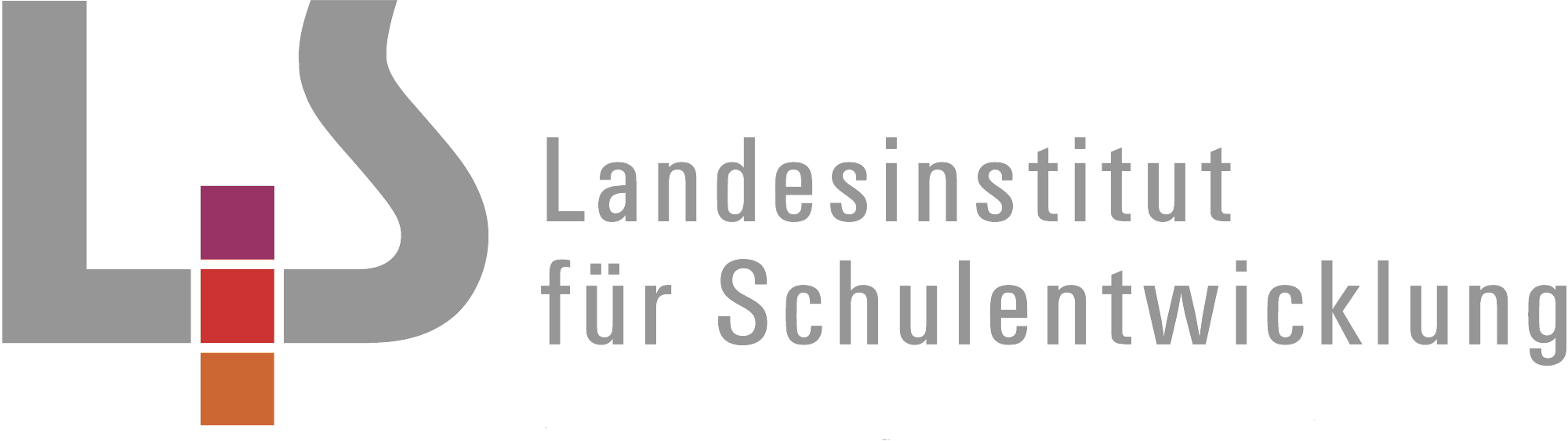 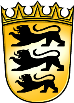 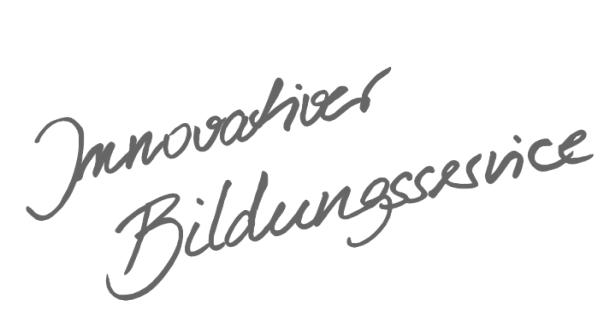 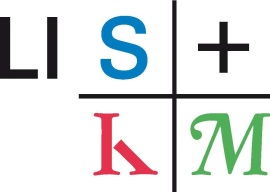 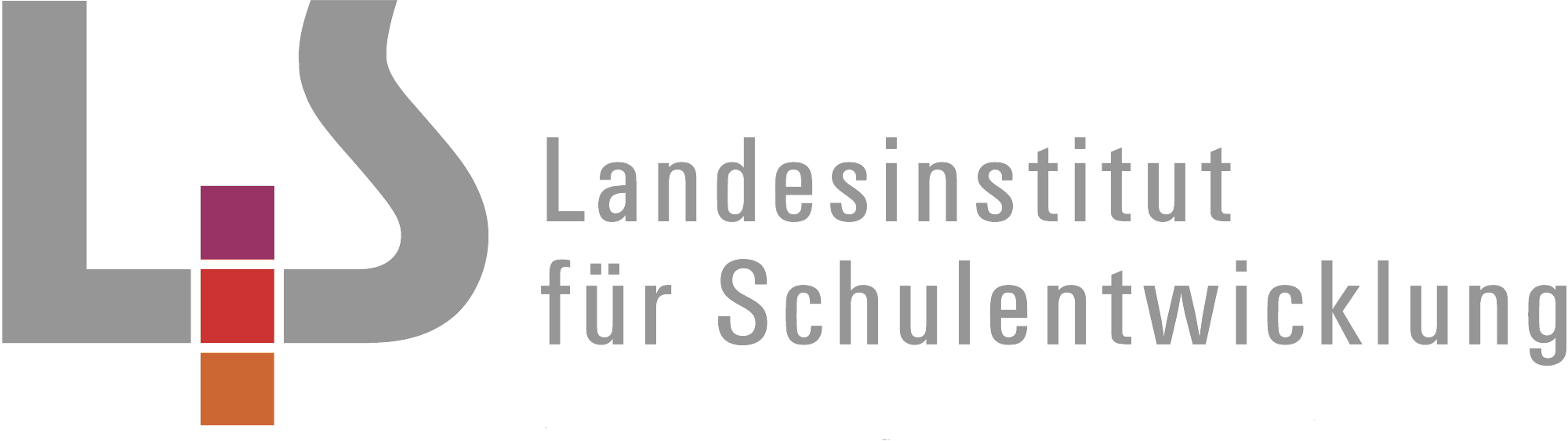 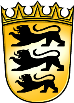 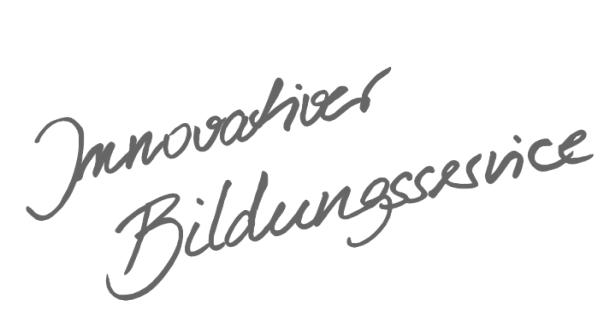 InhaltsverzeichnisAllgemeines Vorwort zu den BeispielcurriculaBeispielcurricula zeigen eine Möglichkeit auf, wie aus dem Bildungsplan unterrichtliche Praxis werden kann. Sie erheben hierbei keinen Anspruch einer normativen Vorgabe, sondern dienen vielmehr als beispielhafte Vorlage zur Unterrichtsplanung und -gestaltung. Diese kann bei der Erstellung oder Weiterentwicklung von schul- und fachspezifischen Jahresplanungen ebenso hilfreich sein wie bei der konkreten Unterrichtsplanung der Lehrkräfte. Curricula sind keine abgeschlossenen Produkte, sondern befinden sich in einem dauerhaften Entwicklungsprozess, müssen jeweils neu an die schulische Ausgangssituation angepasst werden und sollten auch nach den Erfahrungswerten vor Ort kontinuierlich fortgeschrieben und modifiziert werden. Sie sind somit sowohl an den Bildungsplan, als auch an den Kontext der jeweiligen Schule gebunden und müssen entsprechend angepasst werden. Das gilt auch für die Zeitplanung, welche vom Gesamtkonzept und den örtlichen Gegebenheiten abhängig und daher nur als Vorschlag zu betrachten ist.Der Aufbau der Beispielcurricula ist für alle Fächer einheitlich: Ein fachspezifisches Vorwort thematisiert die Besonderheiten des jeweiligen Fachcurriculums und gibt ggf. Lektürehinweise für das Curriculum, das sich in tabellarischer Form dem Vorwort anschließt.In den ersten beiden Spalten der vorliegenden Curricula werden beispielhafte Zuordnungen zwischen den prozess- und inhaltsbezogenen Kompetenzen dargestellt. Eine Ausnahme stellen die modernen Fremdsprachen dar, die aufgrund der fachspezifischen Architektur ihrer Pläne eine andere Spaltenkategorisierung gewählt haben. In der dritten Spalte wird vorgeschlagen, wie die Themen und Inhalte im Unterricht umgesetzt und konkretisiert werden können. In der vierten Spalte wird auf Möglichkeiten zur Vertiefung und Erweiterung des Kompetenzerwerbs im Rahmen des Schulcurriculums hingewiesen und aufgezeigt, wie die Leitperspektiven in den Fachunterricht eingebunden werden können und in welcher Hinsicht eine Zusammenarbeit mit anderen Fächern sinnvoll sein kann. An dieser Stelle finden sich auch Hinweise und Verlinkungen auf konkretes Unterrichtsmaterial. Die verschiedenen Niveaustufen des Gemeinsamen Bildungsplans der Sekundarstufe I werden in den Beispielcurricula ebenfalls berücksichtigt und mit konkreten Hinweisen zum differenzierten Vorgehen im Unterricht angereichert. Fachspezifisches VorwortIm Fach Kunst/Werken entdecken die Kinder ihre kreativen Potenziale und entwickeln sie weiter. Sie lernen verschiedene Materialien kennen, stellen sich vielfältigen künstlerischen und bildnerischen Problemen, entdecken und erforschen ihre Umwelt, erleben eigene Fantasien, suchen und verfolgen individuelle Lösungswege. Sie probieren aus, verwerfen, ändern und schaffen Neues. Das Fach Kunst/Werken bietet den Kindern die Möglichkeit, sich in Bildern (erweiterter Bildbegriff) auszudrücken, Erfolgserlebnisse zu erfahren, Ungewöhnliches und Überraschendes zu kombinieren und Zufälliges zuzulassen. Experimentelle Zugangsweisen zu Materialien und Verfahren ermöglichen den Kindern, ihr Vorwissen, ihre Interessen und ihre Vorerfahrungen im praktischen Arbeiten einzubringen und sie frei zu entfalten. Die Kinder arbeiten zunehmend selbstbestimmt bezüglich Material, Werkzeug, Verfahren und selbstgestellten Themen durch das erworbene Repertoire an künstlerischen Ausdrucksmöglichkeiten. Das Präsentieren der entstandenen Arbeiten, das Sprechen über die Erfahrungen aus den Arbeitsprozessen, bestärkt die Kinder in ihrer Entwicklung. Insbesondere durch die Verknüpfung mehrerer Inhaltsbereiche (z.B. Kinder zeichnen, malen, werken, betrachten), werden vielfältige Lernfelder eröffnet. Interdisziplinäre Verbindungen mit Deutsch, Sachunterricht, Religion, Mathematik und Fremdsprachen sind sinnvoll und erwünscht. Die prozessbezogenen Kompetenzen bilden die Grundlage für jedes Unterrichtsvorhaben. Die aufgeführten prozessbezogenen Kompetenzen setzen einen Schwerpunkt und finden innerhalb der geplanten Vorhaben besondere Berücksichtigung.Die prozessbezogenen Kompetenzen Welt erleben und wahrnehmen, Welt erkunden und verstehen, Kommunizieren und sich verständigen, In der Welt handeln – Welt gestalten, Reflektieren und sich positionieren sind grundlegende Herangehens- und Handlungsweisen im Unterricht Kunst/Werken.Das Wahrnehmen und Erleben stehen immer am Anfang eines Prozesses. So wird den Kindern ermöglicht, einen individuellen Zugang zu Material und Thema zu finden. Über die Verteilung der Stunden für die einzelnen Inhaltsbereiche und deren Gewichtung in den Klassen 1 und 2 entscheidet die Lehrkraft. Vom Großthema zur KompetenzKinder nehmen die Welt in Sinnzusammenhängen wahr. Großthemen sind eine Möglichkeit, Themen aus verschiedenen Perspektiven zu betrachten und sich damit auseinanderzusetzen. Eine besondere Chance dieser Themenorientierung liegt sowohl in der Verbindung des Inhalts mit den unterschiedlichen Kompetenzbereichen im Bildungsplan Kunst/Werken als auch mit der Verknüpfung zu anderen Fächern.Bei allen Vorhaben soll folgendes beachtet werden:vielfältige Angebote zum Kennenlernen von Materialien, Zeichen-, Malmitteln, Zeichen- und Malgründen und Druckverfahreneigene Auswahl von Material nach Möglichkeit zulassenexperimentelle Herangehensweisen zu den Techniken und VerfahrenVorbereiten und Organisieren des Arbeitsplatzes (Aufbau des Arbeitsplatzes, Organisation der Unterrichtssituation und sachgerechter Umgang mit den Arbeitsmitteln)Anbahnen einer Gesprächs- und Rückmeldekultur Anbahnen von Präsentationstechniken (Zwischenbesprechungen, Erfahrungsaustausch, Bildbetrachtungen)Kunst/Werken – Klasse 1Kunst/Werken – Klasse 2Hier bin ichca. 9 Std.Hier bin ichca. 9 Std.Hier bin ichca. 9 Std.Hier bin ichca. 9 Std.Generelle Vorbemerkungen: Zum Großthema „Hier bin ich “ bieten sich für Kinder unterschiedliche Handlungs- und Aktionsfelder an, in welchen sie sich als Individuum und Teil einer Gruppe begreifen. Sie  verwenden bildliche Darstellungen als Möglichkeit der Mitteilung, Präsentation und Dokumentation.Die Darstellungsweisen der Kinder werden durch gezieltes Beobachten und Wahrnehmen weiterentwickelt.In dem Großthema „Ich“ sind folgende Inhaltsbereiche des Bildungsplans Grundschule Klassen 1/2 eingearbeitet: Kinder zeichnen, drucken, malen, Kinder erforschen und verarbeiten textile Materialien, Kinder werken, Kinder räumen um, Kinder nutzen Medien, Kinder gehen mit Kunstwerken um, Kinder nehmen ihre Umwelt wahr.Der  Schwerpunkt im Unterricht der Klassen 1 und 2 liegt auf dem Experimentieren mit vielfältigen Zeichen-, Malmitteln und Druckwerkzeugen. Das erweiterte Repertoire an Techniken und Verfahren ermöglicht den Kindern zunehmend eine individuelle selbstbestimmte Ausführung ihrer Ideen, der gestellten Themen und der bildnerischen Problemstellungen. Zwischen allen Inhaltsbereichen gibt es enge Verbindungen, die die Lehrkraft selbst wählen und  gewichten kann. Generelle Vorbemerkungen: Zum Großthema „Hier bin ich “ bieten sich für Kinder unterschiedliche Handlungs- und Aktionsfelder an, in welchen sie sich als Individuum und Teil einer Gruppe begreifen. Sie  verwenden bildliche Darstellungen als Möglichkeit der Mitteilung, Präsentation und Dokumentation.Die Darstellungsweisen der Kinder werden durch gezieltes Beobachten und Wahrnehmen weiterentwickelt.In dem Großthema „Ich“ sind folgende Inhaltsbereiche des Bildungsplans Grundschule Klassen 1/2 eingearbeitet: Kinder zeichnen, drucken, malen, Kinder erforschen und verarbeiten textile Materialien, Kinder werken, Kinder räumen um, Kinder nutzen Medien, Kinder gehen mit Kunstwerken um, Kinder nehmen ihre Umwelt wahr.Der  Schwerpunkt im Unterricht der Klassen 1 und 2 liegt auf dem Experimentieren mit vielfältigen Zeichen-, Malmitteln und Druckwerkzeugen. Das erweiterte Repertoire an Techniken und Verfahren ermöglicht den Kindern zunehmend eine individuelle selbstbestimmte Ausführung ihrer Ideen, der gestellten Themen und der bildnerischen Problemstellungen. Zwischen allen Inhaltsbereichen gibt es enge Verbindungen, die die Lehrkraft selbst wählen und  gewichten kann. Generelle Vorbemerkungen: Zum Großthema „Hier bin ich “ bieten sich für Kinder unterschiedliche Handlungs- und Aktionsfelder an, in welchen sie sich als Individuum und Teil einer Gruppe begreifen. Sie  verwenden bildliche Darstellungen als Möglichkeit der Mitteilung, Präsentation und Dokumentation.Die Darstellungsweisen der Kinder werden durch gezieltes Beobachten und Wahrnehmen weiterentwickelt.In dem Großthema „Ich“ sind folgende Inhaltsbereiche des Bildungsplans Grundschule Klassen 1/2 eingearbeitet: Kinder zeichnen, drucken, malen, Kinder erforschen und verarbeiten textile Materialien, Kinder werken, Kinder räumen um, Kinder nutzen Medien, Kinder gehen mit Kunstwerken um, Kinder nehmen ihre Umwelt wahr.Der  Schwerpunkt im Unterricht der Klassen 1 und 2 liegt auf dem Experimentieren mit vielfältigen Zeichen-, Malmitteln und Druckwerkzeugen. Das erweiterte Repertoire an Techniken und Verfahren ermöglicht den Kindern zunehmend eine individuelle selbstbestimmte Ausführung ihrer Ideen, der gestellten Themen und der bildnerischen Problemstellungen. Zwischen allen Inhaltsbereichen gibt es enge Verbindungen, die die Lehrkraft selbst wählen und  gewichten kann. Generelle Vorbemerkungen: Zum Großthema „Hier bin ich “ bieten sich für Kinder unterschiedliche Handlungs- und Aktionsfelder an, in welchen sie sich als Individuum und Teil einer Gruppe begreifen. Sie  verwenden bildliche Darstellungen als Möglichkeit der Mitteilung, Präsentation und Dokumentation.Die Darstellungsweisen der Kinder werden durch gezieltes Beobachten und Wahrnehmen weiterentwickelt.In dem Großthema „Ich“ sind folgende Inhaltsbereiche des Bildungsplans Grundschule Klassen 1/2 eingearbeitet: Kinder zeichnen, drucken, malen, Kinder erforschen und verarbeiten textile Materialien, Kinder werken, Kinder räumen um, Kinder nutzen Medien, Kinder gehen mit Kunstwerken um, Kinder nehmen ihre Umwelt wahr.Der  Schwerpunkt im Unterricht der Klassen 1 und 2 liegt auf dem Experimentieren mit vielfältigen Zeichen-, Malmitteln und Druckwerkzeugen. Das erweiterte Repertoire an Techniken und Verfahren ermöglicht den Kindern zunehmend eine individuelle selbstbestimmte Ausführung ihrer Ideen, der gestellten Themen und der bildnerischen Problemstellungen. Zwischen allen Inhaltsbereichen gibt es enge Verbindungen, die die Lehrkraft selbst wählen und  gewichten kann. ProzessbezogeneKompetenzenInhaltsbezogeneKompetenzenKonkretisierung,
Vorgehen im UnterrichtErgänzende Hinweise, Arbeitsmittel, Organisation, VerweiseDie Schülerinnen und Schüler könnenDie Schülerinnen und Schüler könnenWelche Bedeutung hat die zeichnerische Selbstdarstellung für die Kinder?1. Das bin ich (2h): sich mit ausgewählten Zeichen- und Malmitteln zeichnenformatfüllend arbeitenbisherige Zeichenerfahrung durchbrechen, sich über die sichtbaren Eigenheiten des Gesichts verständigendurch Ertasten Elemente des Gesichts erfahren.Kunstwerke, Selbstbildnisse aus der Kunst-geschichte betrachten2. Ich und meine Spuren (2h):Drucken (Druckwerkstatt, Fingerdruck, Händedruck, Materialdruck, …)3. Meine Lieblingsdinge (2h):Meine Lieblingsdinge, meine Lieblingskleider (verkleiden), mein Lieblingsessen, malerisch darstellen, plastisch darstellen, Lieblingsfarben,  arrangieren, ausstellen, (mit Medien dokumentieren)Mit meinen Funden bauen; Gefundenes arrangieren, verbinden, gestalten4. Ich und meine Wege (alternativ 2h):Meinen Schulweg sichtbar machen (Zeichnung), (Schulhaus erkunden, Lieblingsorte in der Schule) mit geeigneten Medien dokumentierenDie Schülerinnen und Schüler gestalten den Klassenraum nach ihren BedürfnissenKlassenplakat, Klassenzimmergestaltung,  Klassenregeln, …)Präsentieren und ReflektierenDas gemeinsame Betrachten der entstandenen Arbeiten und das Sprechen der Kinder über ihre Arbeiten und ihr Vorgehen sind von zentraler Bedeutung. Deshalb ist es wichtig, immer wieder Gesprächssituationen zu ermöglichen5. Das andere ich (1h):Beispiele aus der Kunstgeschichte betrachten (Kinderportraits, Raumdarstellungen)Das eigene Zimmer beschreiben und zeichnerisch, malerisch darstellen.Alternativaufgabe (2h-4h)Das eigene WunschzimmerArbeitsmittel:Verschiedene Zeichenmittel, verschiedene FormateSelbstbildnisse aus der KunstgeschichteOrganisation:In Partnerarbeit über die Einzelheiten des Gesichts verständigen und benennen; Lider, Augenbrauen, Wimpern, Wangen, …Beim Zeichnen das eigene Gesicht ertastenErweiterte Aufgabe:Ausdrucke von Portraits übermalen (verfremden, maskieren, schminken), Fotocollage, Ich-Buch, Ge-burtstagskalender, „das mag ich...“L BTV, PG,  BNEOrganisation: Die Organisation des Arbeitsplatzes und den Umgang mit Zeichenwerkzeugen klärenOrganisation: Mitgebrachte Gegenstände arrangieren, weiterverarbeiten, damit bauen Arbeitsmittel: Kleber, Schnur, Draht und geeignetes Werkzeug zu Verfügung stellen. Den sachgerechten Umgang mit Werkzeug einführen L BTV, PG,  BNEAußerschulische Lernorte, SchulwegArbeitsmittel: Klassenplakat, Klassenregeln, KlassenzimmergestaltungOrganisation:Gesprächsanlässe ermöglichen, Kindern die Möglichkeit geben, eigene Regeln zu erarbeiten (Klassenrat) Gestalten mit unterschiedlichen Materialien und Zeichenmitteln, unterschiedliche Techniken wie Collage, Drucken ausprobieren und anwenden. Einsatz und Verwendung selbst entscheiden oder wählen lassenSammlungen anlegen und präsentierenL PG, BTV, MB Arbeitsmittel:Beispiele aus der Kunstgeschichte Ölkreiden, Deckfarben, un-terschiedliche PapiereErweiterte Aufgabe: Modelle des eigenen Wunschzimmers im SchuhkartonArbeitsmittelPinsel, Farben, Schere, Klebstoff, Möbelkataloge, Stoffe, Schachteln, Holzklötze, …L PG, BTV2.1 Welt erleben und wahrnehmen1. sich einem natürlichen oder kulturellen Phänomen zuwenden, darüber staunen und konzentrieren (zum Beispiel: Kinder sehen, erfahren, betrachten und beobachten)2. grundlegende Wahrnehmungen in den Bereichen Gestaltung, Klang und Phänomen vertiefen (zum Beispiel Kinder werken: Materialien sammeln, ordnen)3. Vorstellungen entwickeln und interessengeleitete Fragen formulieren2.3 Kommunizieren und sich verständigen2. Methoden der Welterkundung und Erkenntnisgewinnung anwenden (zum Beispiel betrachten, beobachten, variieren)3. visuelle, haptische und akustische Erfahrungen, Lernwege, Prozesse und Erkenntnisse in geeigneter Form dokumentieren, auch digital – sobald Medien vorhanden 2.4 In der Welt handeln – Welt gestalten2. im Rahmen ihrer Möglichkeiten gemeinschaftliches Leben gestalten und Verantwortung übernehmen (zum Beispiel ausstellen, aufführen, dekorieren, agieren, um- und ausgstalten)2.5 Reflektieren und sich positionieren1. eigenes Verhalten reflektieren und hinsichtlich eigener Gestaltungsmöglichkeiten bewerten4. kreatives Tun als Teil der eigenen Persönlichkeit ansehen und nutzen (zum Beispiel handwerkliche und künstlerische Gestaltungsformen im Freizeitbereich nutzen)5. kulturelle und individuelle Vielfalt tolerieren und akzeptieren 3.1.1.1.Kinder zeichnen(1) mit unterschiedlichen, individuell geeigneten Zeichenmitteln auf verschiedenen Bildgründen experimentieren, die Besonderheiten erfahren, benennen und zuordnen(2) ihr Repertoire an zeichnerischen Spuren, Formen und unterschiedlichen Strukturen erweitern und für ihre Bildabsichten nutzen(3) ihre Zeichenspuren variieren (zum Beispiel linear, flächig, kritzelnd, wischend, klecksend zeichnen)(4) über ihre Zeichnungen sprechen und sich darüber austauschen3.1.1.2 Kinder drucken(1) mit verschiedenen geeigneten Materialien und Farben experimentell (zum Beispiel auf Papier, Holz und Textilien) stempeln und drucken3.1.1.3 Kinder malen (4) Farben und Werkzeuge entsprechend der eigenen Vorstellung und Gestaltungsabsicht ein- setzen3.1.2 Kinder erforschen und verarbeiten textile Materialien(1) verschiedene textile Materialien sammeln und nach Kriterien sortieren, die Eigenschaften von Materialien wahrnehmen, beschreiben und dokumentieren3.1.7.3 Kinder nehmen ihre Umwelt wahr(4) ihre persönliche Vorliebe für Gegenstände benennen und begründen (zum Beispiel Puppen, Kuscheltiere, Schulranzen, Kleidung, Geschirr, Besteck)3.1.4 Kinder räumen um(2) nach ihren Bedürfnissen Spielräume, Behausungen, Nischen schaffen, ihre Wirkung benennen und Entstehung beschreiben 3.1.7 Kinder nutzen Medien(1) themenorientiert dokumentieren und präsentieren3.1.7.2. Kinder gehen mit Kunstwerken um(3) sich frei zu Kunstwerken äußern, ihre ersten Eindrücke und Gefühle einander mitteilen und sich darüber austauschen (4) künstlerische Gestaltungsweisen beschreiben, untersuchen und vergleichen (5) auf eine erste Deutungsebene gelangen 3.1.3 Kinder werken (1) unterschiedliche Materialien sammeln, erkunden, hinsichtlich ihrer Verwendbarkeit erproben (2) mit Material variantenreich Objekte schaffenWelche Bedeutung hat die zeichnerische Selbstdarstellung für die Kinder?1. Das bin ich (2h): sich mit ausgewählten Zeichen- und Malmitteln zeichnenformatfüllend arbeitenbisherige Zeichenerfahrung durchbrechen, sich über die sichtbaren Eigenheiten des Gesichts verständigendurch Ertasten Elemente des Gesichts erfahren.Kunstwerke, Selbstbildnisse aus der Kunst-geschichte betrachten2. Ich und meine Spuren (2h):Drucken (Druckwerkstatt, Fingerdruck, Händedruck, Materialdruck, …)3. Meine Lieblingsdinge (2h):Meine Lieblingsdinge, meine Lieblingskleider (verkleiden), mein Lieblingsessen, malerisch darstellen, plastisch darstellen, Lieblingsfarben,  arrangieren, ausstellen, (mit Medien dokumentieren)Mit meinen Funden bauen; Gefundenes arrangieren, verbinden, gestalten4. Ich und meine Wege (alternativ 2h):Meinen Schulweg sichtbar machen (Zeichnung), (Schulhaus erkunden, Lieblingsorte in der Schule) mit geeigneten Medien dokumentierenDie Schülerinnen und Schüler gestalten den Klassenraum nach ihren BedürfnissenKlassenplakat, Klassenzimmergestaltung,  Klassenregeln, …)Präsentieren und ReflektierenDas gemeinsame Betrachten der entstandenen Arbeiten und das Sprechen der Kinder über ihre Arbeiten und ihr Vorgehen sind von zentraler Bedeutung. Deshalb ist es wichtig, immer wieder Gesprächssituationen zu ermöglichen5. Das andere ich (1h):Beispiele aus der Kunstgeschichte betrachten (Kinderportraits, Raumdarstellungen)Das eigene Zimmer beschreiben und zeichnerisch, malerisch darstellen.Alternativaufgabe (2h-4h)Das eigene WunschzimmerArbeitsmittel:Verschiedene Zeichenmittel, verschiedene FormateSelbstbildnisse aus der KunstgeschichteOrganisation:In Partnerarbeit über die Einzelheiten des Gesichts verständigen und benennen; Lider, Augenbrauen, Wimpern, Wangen, …Beim Zeichnen das eigene Gesicht ertastenErweiterte Aufgabe:Ausdrucke von Portraits übermalen (verfremden, maskieren, schminken), Fotocollage, Ich-Buch, Ge-burtstagskalender, „das mag ich...“L BTV, PG,  BNEOrganisation: Die Organisation des Arbeitsplatzes und den Umgang mit Zeichenwerkzeugen klärenOrganisation: Mitgebrachte Gegenstände arrangieren, weiterverarbeiten, damit bauen Arbeitsmittel: Kleber, Schnur, Draht und geeignetes Werkzeug zu Verfügung stellen. Den sachgerechten Umgang mit Werkzeug einführen L BTV, PG,  BNEAußerschulische Lernorte, SchulwegArbeitsmittel: Klassenplakat, Klassenregeln, KlassenzimmergestaltungOrganisation:Gesprächsanlässe ermöglichen, Kindern die Möglichkeit geben, eigene Regeln zu erarbeiten (Klassenrat) Gestalten mit unterschiedlichen Materialien und Zeichenmitteln, unterschiedliche Techniken wie Collage, Drucken ausprobieren und anwenden. Einsatz und Verwendung selbst entscheiden oder wählen lassenSammlungen anlegen und präsentierenL PG, BTV, MB Arbeitsmittel:Beispiele aus der Kunstgeschichte Ölkreiden, Deckfarben, un-terschiedliche PapiereErweiterte Aufgabe: Modelle des eigenen Wunschzimmers im SchuhkartonArbeitsmittelPinsel, Farben, Schere, Klebstoff, Möbelkataloge, Stoffe, Schachteln, Holzklötze, …L PG, BTVWas gibt es da draußen (Natur)9 Std.Was gibt es da draußen (Natur)9 Std.Was gibt es da draußen (Natur)9 Std.Was gibt es da draußen (Natur)9 Std.Was gibt es da draußen (Natur)9 Std.Was gibt es da draußen (Natur)9 Std.Was gibt es da draußen (Natur)9 Std.Generelle Vorbemerkungen:Bewusste Begegnungen in und mit Natur sind für Kinder heutzutage keine Selbstverständlichkeit mehr. Das Thema „Was gibt es da draußen (Natur)“ kommt dem kindlichen Bedürfnis des Entdecken, Erforschen und Beobachten entgegen. Das Verweilen in der Natur und das Arbeiten mit natürlichen Materialien eröffnet den Kinder das Thema Natur sinnlich und durch unterschiedliche Zugänge.Die Verortung des Unterrichts an außerschulischen Lernorten ermöglicht ein projektartiges Arbeiten.  Das Thema ist sehr breitgefächert, sodass die Kinder selbst die Schwerpunkte der Beschäftigung mit Natur bestimmen können.Die Jahreszeit Herbst eignet sich besonders für den Einstieg in das Thema, da der Wald als öffentlicher Raum viele Möglichkeiten der Beschäftigung bietet. In dem Großthema „Was gibt es da draußen“ sind folgende Inhaltsbereiche des Bildungsplans Grundschule Klassen 1/2 eingearbeitet: Kinder drucken, malen, Kinder werken, Kinder räumen um, Kinder nutzen Medien, Kinder erleben Natur, Kinder gehen mit Kunstwerken um,.Generelle Vorbemerkungen:Bewusste Begegnungen in und mit Natur sind für Kinder heutzutage keine Selbstverständlichkeit mehr. Das Thema „Was gibt es da draußen (Natur)“ kommt dem kindlichen Bedürfnis des Entdecken, Erforschen und Beobachten entgegen. Das Verweilen in der Natur und das Arbeiten mit natürlichen Materialien eröffnet den Kinder das Thema Natur sinnlich und durch unterschiedliche Zugänge.Die Verortung des Unterrichts an außerschulischen Lernorten ermöglicht ein projektartiges Arbeiten.  Das Thema ist sehr breitgefächert, sodass die Kinder selbst die Schwerpunkte der Beschäftigung mit Natur bestimmen können.Die Jahreszeit Herbst eignet sich besonders für den Einstieg in das Thema, da der Wald als öffentlicher Raum viele Möglichkeiten der Beschäftigung bietet. In dem Großthema „Was gibt es da draußen“ sind folgende Inhaltsbereiche des Bildungsplans Grundschule Klassen 1/2 eingearbeitet: Kinder drucken, malen, Kinder werken, Kinder räumen um, Kinder nutzen Medien, Kinder erleben Natur, Kinder gehen mit Kunstwerken um,.Generelle Vorbemerkungen:Bewusste Begegnungen in und mit Natur sind für Kinder heutzutage keine Selbstverständlichkeit mehr. Das Thema „Was gibt es da draußen (Natur)“ kommt dem kindlichen Bedürfnis des Entdecken, Erforschen und Beobachten entgegen. Das Verweilen in der Natur und das Arbeiten mit natürlichen Materialien eröffnet den Kinder das Thema Natur sinnlich und durch unterschiedliche Zugänge.Die Verortung des Unterrichts an außerschulischen Lernorten ermöglicht ein projektartiges Arbeiten.  Das Thema ist sehr breitgefächert, sodass die Kinder selbst die Schwerpunkte der Beschäftigung mit Natur bestimmen können.Die Jahreszeit Herbst eignet sich besonders für den Einstieg in das Thema, da der Wald als öffentlicher Raum viele Möglichkeiten der Beschäftigung bietet. In dem Großthema „Was gibt es da draußen“ sind folgende Inhaltsbereiche des Bildungsplans Grundschule Klassen 1/2 eingearbeitet: Kinder drucken, malen, Kinder werken, Kinder räumen um, Kinder nutzen Medien, Kinder erleben Natur, Kinder gehen mit Kunstwerken um,.Generelle Vorbemerkungen:Bewusste Begegnungen in und mit Natur sind für Kinder heutzutage keine Selbstverständlichkeit mehr. Das Thema „Was gibt es da draußen (Natur)“ kommt dem kindlichen Bedürfnis des Entdecken, Erforschen und Beobachten entgegen. Das Verweilen in der Natur und das Arbeiten mit natürlichen Materialien eröffnet den Kinder das Thema Natur sinnlich und durch unterschiedliche Zugänge.Die Verortung des Unterrichts an außerschulischen Lernorten ermöglicht ein projektartiges Arbeiten.  Das Thema ist sehr breitgefächert, sodass die Kinder selbst die Schwerpunkte der Beschäftigung mit Natur bestimmen können.Die Jahreszeit Herbst eignet sich besonders für den Einstieg in das Thema, da der Wald als öffentlicher Raum viele Möglichkeiten der Beschäftigung bietet. In dem Großthema „Was gibt es da draußen“ sind folgende Inhaltsbereiche des Bildungsplans Grundschule Klassen 1/2 eingearbeitet: Kinder drucken, malen, Kinder werken, Kinder räumen um, Kinder nutzen Medien, Kinder erleben Natur, Kinder gehen mit Kunstwerken um,.Generelle Vorbemerkungen:Bewusste Begegnungen in und mit Natur sind für Kinder heutzutage keine Selbstverständlichkeit mehr. Das Thema „Was gibt es da draußen (Natur)“ kommt dem kindlichen Bedürfnis des Entdecken, Erforschen und Beobachten entgegen. Das Verweilen in der Natur und das Arbeiten mit natürlichen Materialien eröffnet den Kinder das Thema Natur sinnlich und durch unterschiedliche Zugänge.Die Verortung des Unterrichts an außerschulischen Lernorten ermöglicht ein projektartiges Arbeiten.  Das Thema ist sehr breitgefächert, sodass die Kinder selbst die Schwerpunkte der Beschäftigung mit Natur bestimmen können.Die Jahreszeit Herbst eignet sich besonders für den Einstieg in das Thema, da der Wald als öffentlicher Raum viele Möglichkeiten der Beschäftigung bietet. In dem Großthema „Was gibt es da draußen“ sind folgende Inhaltsbereiche des Bildungsplans Grundschule Klassen 1/2 eingearbeitet: Kinder drucken, malen, Kinder werken, Kinder räumen um, Kinder nutzen Medien, Kinder erleben Natur, Kinder gehen mit Kunstwerken um,.Generelle Vorbemerkungen:Bewusste Begegnungen in und mit Natur sind für Kinder heutzutage keine Selbstverständlichkeit mehr. Das Thema „Was gibt es da draußen (Natur)“ kommt dem kindlichen Bedürfnis des Entdecken, Erforschen und Beobachten entgegen. Das Verweilen in der Natur und das Arbeiten mit natürlichen Materialien eröffnet den Kinder das Thema Natur sinnlich und durch unterschiedliche Zugänge.Die Verortung des Unterrichts an außerschulischen Lernorten ermöglicht ein projektartiges Arbeiten.  Das Thema ist sehr breitgefächert, sodass die Kinder selbst die Schwerpunkte der Beschäftigung mit Natur bestimmen können.Die Jahreszeit Herbst eignet sich besonders für den Einstieg in das Thema, da der Wald als öffentlicher Raum viele Möglichkeiten der Beschäftigung bietet. In dem Großthema „Was gibt es da draußen“ sind folgende Inhaltsbereiche des Bildungsplans Grundschule Klassen 1/2 eingearbeitet: Kinder drucken, malen, Kinder werken, Kinder räumen um, Kinder nutzen Medien, Kinder erleben Natur, Kinder gehen mit Kunstwerken um,.Generelle Vorbemerkungen:Bewusste Begegnungen in und mit Natur sind für Kinder heutzutage keine Selbstverständlichkeit mehr. Das Thema „Was gibt es da draußen (Natur)“ kommt dem kindlichen Bedürfnis des Entdecken, Erforschen und Beobachten entgegen. Das Verweilen in der Natur und das Arbeiten mit natürlichen Materialien eröffnet den Kinder das Thema Natur sinnlich und durch unterschiedliche Zugänge.Die Verortung des Unterrichts an außerschulischen Lernorten ermöglicht ein projektartiges Arbeiten.  Das Thema ist sehr breitgefächert, sodass die Kinder selbst die Schwerpunkte der Beschäftigung mit Natur bestimmen können.Die Jahreszeit Herbst eignet sich besonders für den Einstieg in das Thema, da der Wald als öffentlicher Raum viele Möglichkeiten der Beschäftigung bietet. In dem Großthema „Was gibt es da draußen“ sind folgende Inhaltsbereiche des Bildungsplans Grundschule Klassen 1/2 eingearbeitet: Kinder drucken, malen, Kinder werken, Kinder räumen um, Kinder nutzen Medien, Kinder erleben Natur, Kinder gehen mit Kunstwerken um,.ProzessbezogeneKompetenzenInhaltsbezogeneKompetenzenInhaltsbezogeneKompetenzenInhaltsbezogeneKompetenzenKonkretisierung,
Vorgehen im UnterrichtKonkretisierung,
Vorgehen im UnterrichtErgänzende Hinweise, Arbeitsmittel, Organisation, VerweiseDie Schülerinnen und Schüler könnenDie Schülerinnen und Schüler könnenDie Schülerinnen und Schüler könnenDie Schülerinnen und Schüler könnenDer erste Kontakt (1h)Waldbesuch:  frei und selbstbestimmt spielen, erkunden, sammelnkeine Gestaltungsvorgaben, nur Anregungen zur Erkundung des überschaubaren Spielraumesanschließender ErfahrungsaustauschDer gelenkte Blick (3h)Waldbesuch: sinnliche Wahrnehmung fördern (Laubrascheln, Oberflächen ertasten, Waldgerüche, Geräusche im Wald)gemeinsame Beobachtungen ermöglichen, den Bick der Kinder auf einige wenige Besonderheiten lenken, (Unterschiedlichkeit der Rinden, Blätter, Wuchs…)Naturmaterialien sammelnMit den gesammelten Materialien spielen, ordnen, legen, arrangieren, schichten (Präsentation vor Ort mit Erfahrungsaustausch)Mein Schatz (2h) AlternativthemenFundstücke umdeuten, Spielfiguren aus Ästen entwickelnWeben mit NaturmaterialienPräsentation und Ausstellung und Dokumentation im SchulhausDie Farben von draußen (2h) AlternativangeboteMaterialdruck mit FundstückenFarbenwerkstatt “Herbst“malen mit Erde und Kohle Herbstfarben MischenDer andere Blick (1h)Unterschiedliche Naturdarstellungen in der Kunst betrachten, vergleichen, beschreibenLandartkunstwerke kennenlernenNaturabbildungen sammeln und sortieren (nach Jahreszeiten, Tageszeiten, Beschaffenheit der Landschaft, ...)Der erste Kontakt (1h)Waldbesuch:  frei und selbstbestimmt spielen, erkunden, sammelnkeine Gestaltungsvorgaben, nur Anregungen zur Erkundung des überschaubaren Spielraumesanschließender ErfahrungsaustauschDer gelenkte Blick (3h)Waldbesuch: sinnliche Wahrnehmung fördern (Laubrascheln, Oberflächen ertasten, Waldgerüche, Geräusche im Wald)gemeinsame Beobachtungen ermöglichen, den Bick der Kinder auf einige wenige Besonderheiten lenken, (Unterschiedlichkeit der Rinden, Blätter, Wuchs…)Naturmaterialien sammelnMit den gesammelten Materialien spielen, ordnen, legen, arrangieren, schichten (Präsentation vor Ort mit Erfahrungsaustausch)Mein Schatz (2h) AlternativthemenFundstücke umdeuten, Spielfiguren aus Ästen entwickelnWeben mit NaturmaterialienPräsentation und Ausstellung und Dokumentation im SchulhausDie Farben von draußen (2h) AlternativangeboteMaterialdruck mit FundstückenFarbenwerkstatt “Herbst“malen mit Erde und Kohle Herbstfarben MischenDer andere Blick (1h)Unterschiedliche Naturdarstellungen in der Kunst betrachten, vergleichen, beschreibenLandartkunstwerke kennenlernenNaturabbildungen sammeln und sortieren (nach Jahreszeiten, Tageszeiten, Beschaffenheit der Landschaft, ...)Organisation: Regeln für den Besuch zu außerschulischen Lernorten besprechen, Begleitpersonen einplanen und einweisenAktionen:Spiele im Herbstwald, Blättersuche, Blätterketten, Ornamente aus Waldfundstücken, Mobiles aus Kastanien, Tannenzapfen und anderen Fundstücken, kleine Behausungen, Steinfiguren, BlumenbilderPräsentation der gelegten und bearbeiteten Materialien vor Ort und Dokumentation mit geeigneten MedienL PG, BNE, BTV, MBWeiterführende Arbeiten:Fundstückesammlungen in Setzkästen anlegen, Skizzen, FotosArbeitsmittel:Draht, Nägel, Bast, Schnur, Wolle, Säge, Hammer, Zange, Raspel, FeileSachgerechte Handhabung mit den Kindern erarbeiten und den Arbeitsplatz einrichtenL PG, BNE, BTV, MBArbeitsmittel:Blätter, Holzstücke, Fundstücke abdrucken, Frottage,Herbstfarben / BrauntöneAußerschulische Lernorte: Museumsbesuch, Atelierbesuch bei einem KünstlerArbeitsmittel:Naturfotografie (Kalender oder Bildbände betrachten), Postkartensammlung anlegenL PG, BNE, BTV, MB2.1 Welt erleben und wahrnehmen1. sich einem natürlichen oder kulturellen Phänomen zuwenden, darüber staunen und konzentrieren 2. grundlegende Wahrnehmungen in den Bereichen Gestaltung, Klang und Phänomen vertiefen 3. Vorstellungen entwickeln und interessengeleitete Fragen formulieren2.2. Welt erkunden und verstehen1. Erfahrungen vergleichen, ordnen und auf unterschiedliche Kontexte beziehen2. Methoden der Welterkundung und Erkenntnisgewinnung anwenden3. visuelle, haptische und akustische Erfahrungen, Lernwege, Prozesse und Erkenntnisse in geeigneter Form dokumentieren2.3. Kommunizieren und sich verständigen1. Ideen, Lern- und Lösungswege, gewonnene Erkenntnisse sowie die eigene Meinung ausdrücken und begründen2. eigene Gedanken, Gefühle, Eindrücke, Erfahrungen und Interessen bewusst und angemessen mitteilen und die anderer wahrnehmen2.5. Reflektieren und sich positionieren1. eigenes Verhalten reflektieren und hinsichtlich eigener Gestaltungsmöglichkeiten bewerten4. kreatives Tun als Teil der eigenen Persönlichkeit ansehen und nutzen6. die Bedeutung der fachspezifischen Inhalte über das Fach hinaus für das eigene Leben reflektieren3.1.7.1. Kinder erleben Natur(1) Naturerscheinungen erkennen und benennen, Gestaltungs- und Ordnungsprinzipien finden und beschreiben (zum Beispiel Reihung, Verdichtung, Muster, Ordnung, Größe, Farbe, Form)(2) Gestaltungsprinzipien für eigene Gestaltungsideen nutzen3.1.4. Kinder räumen um(1) Räume betrachten, ertasten, sich in ihnen be- wegen, sie untersuchen und Besonderheiten beschreiben und dokumentieren (zum Beispiel durch Zeichnen, Malen, Fotografieren)(2) nach ihren Bedürfnissen Spielräume, Behau- sungen, Nischen schaffen, ihre Wirkung benennen und Entstehung beschreiben(3) Räume verändern 3.1.3. Kinder werken(1)  unterschiedliche Materialien sammeln, erkun- den, hinsichtlich ihrer Verwendbarkeit erproben3.1.6 Kinder nutzen Medien(1) themenorientiert dokumentieren und präsen- tieren3.1.3. Kinder werken(2)  mit Material variantenreich Objekte schaffen (3) Werkzeuge und Verbindungsmittel erproben und sachgemäß anwenden3.1.6 Kinder nutzen Medien(1) themenorientiert dokumentieren und präsentieren3.1.1.2. Kinder drucken(1) mit verschiedenen geeigneten Materialien und Farben experimentell stempeln und drucken(2) experimentell ihre Umwelt und deren Oberflächenstrukturen ertasten und durch Frottage erforschen und abbilden3.1.1.3. Kinder malen(3) Farbe deckend, lasierend und flächig verwen- den (zum Beispiel übermalen, mischen, tupfen) und auf verschiedenen Untergründen (zum Bei- spiel Papier, Pappe, Holz, Leinwand und Texti- lien) malen, Farben mischen, wahrnehmen und differenziert benennen3.1.7.2. Kinder gehen mit Kunstwerken um(1) Kunstwerke betrachten und wahrnehmen(2) sich auf verschiedenen Bildzugänge einlassen(3) sich zu Kunstwerken äußern künstlerische Gestaltungsweisen vergleichen3.1.7.1. Kinder erleben Natur(1) Naturerscheinungen erkennen und benennen, Gestaltungs- und Ordnungsprinzipien finden und beschreiben (zum Beispiel Reihung, Verdichtung, Muster, Ordnung, Größe, Farbe, Form)(2) Gestaltungsprinzipien für eigene Gestaltungsideen nutzen3.1.4. Kinder räumen um(1) Räume betrachten, ertasten, sich in ihnen be- wegen, sie untersuchen und Besonderheiten beschreiben und dokumentieren (zum Beispiel durch Zeichnen, Malen, Fotografieren)(2) nach ihren Bedürfnissen Spielräume, Behau- sungen, Nischen schaffen, ihre Wirkung benennen und Entstehung beschreiben(3) Räume verändern 3.1.3. Kinder werken(1)  unterschiedliche Materialien sammeln, erkun- den, hinsichtlich ihrer Verwendbarkeit erproben3.1.6 Kinder nutzen Medien(1) themenorientiert dokumentieren und präsen- tieren3.1.3. Kinder werken(2)  mit Material variantenreich Objekte schaffen (3) Werkzeuge und Verbindungsmittel erproben und sachgemäß anwenden3.1.6 Kinder nutzen Medien(1) themenorientiert dokumentieren und präsentieren3.1.1.2. Kinder drucken(1) mit verschiedenen geeigneten Materialien und Farben experimentell stempeln und drucken(2) experimentell ihre Umwelt und deren Oberflächenstrukturen ertasten und durch Frottage erforschen und abbilden3.1.1.3. Kinder malen(3) Farbe deckend, lasierend und flächig verwen- den (zum Beispiel übermalen, mischen, tupfen) und auf verschiedenen Untergründen (zum Bei- spiel Papier, Pappe, Holz, Leinwand und Texti- lien) malen, Farben mischen, wahrnehmen und differenziert benennen3.1.7.2. Kinder gehen mit Kunstwerken um(1) Kunstwerke betrachten und wahrnehmen(2) sich auf verschiedenen Bildzugänge einlassen(3) sich zu Kunstwerken äußern künstlerische Gestaltungsweisen vergleichen3.1.7.1. Kinder erleben Natur(1) Naturerscheinungen erkennen und benennen, Gestaltungs- und Ordnungsprinzipien finden und beschreiben (zum Beispiel Reihung, Verdichtung, Muster, Ordnung, Größe, Farbe, Form)(2) Gestaltungsprinzipien für eigene Gestaltungsideen nutzen3.1.4. Kinder räumen um(1) Räume betrachten, ertasten, sich in ihnen be- wegen, sie untersuchen und Besonderheiten beschreiben und dokumentieren (zum Beispiel durch Zeichnen, Malen, Fotografieren)(2) nach ihren Bedürfnissen Spielräume, Behau- sungen, Nischen schaffen, ihre Wirkung benennen und Entstehung beschreiben(3) Räume verändern 3.1.3. Kinder werken(1)  unterschiedliche Materialien sammeln, erkun- den, hinsichtlich ihrer Verwendbarkeit erproben3.1.6 Kinder nutzen Medien(1) themenorientiert dokumentieren und präsen- tieren3.1.3. Kinder werken(2)  mit Material variantenreich Objekte schaffen (3) Werkzeuge und Verbindungsmittel erproben und sachgemäß anwenden3.1.6 Kinder nutzen Medien(1) themenorientiert dokumentieren und präsentieren3.1.1.2. Kinder drucken(1) mit verschiedenen geeigneten Materialien und Farben experimentell stempeln und drucken(2) experimentell ihre Umwelt und deren Oberflächenstrukturen ertasten und durch Frottage erforschen und abbilden3.1.1.3. Kinder malen(3) Farbe deckend, lasierend und flächig verwen- den (zum Beispiel übermalen, mischen, tupfen) und auf verschiedenen Untergründen (zum Bei- spiel Papier, Pappe, Holz, Leinwand und Texti- lien) malen, Farben mischen, wahrnehmen und differenziert benennen3.1.7.2. Kinder gehen mit Kunstwerken um(1) Kunstwerke betrachten und wahrnehmen(2) sich auf verschiedenen Bildzugänge einlassen(3) sich zu Kunstwerken äußern künstlerische Gestaltungsweisen vergleichenDer erste Kontakt (1h)Waldbesuch:  frei und selbstbestimmt spielen, erkunden, sammelnkeine Gestaltungsvorgaben, nur Anregungen zur Erkundung des überschaubaren Spielraumesanschließender ErfahrungsaustauschDer gelenkte Blick (3h)Waldbesuch: sinnliche Wahrnehmung fördern (Laubrascheln, Oberflächen ertasten, Waldgerüche, Geräusche im Wald)gemeinsame Beobachtungen ermöglichen, den Bick der Kinder auf einige wenige Besonderheiten lenken, (Unterschiedlichkeit der Rinden, Blätter, Wuchs…)Naturmaterialien sammelnMit den gesammelten Materialien spielen, ordnen, legen, arrangieren, schichten (Präsentation vor Ort mit Erfahrungsaustausch)Mein Schatz (2h) AlternativthemenFundstücke umdeuten, Spielfiguren aus Ästen entwickelnWeben mit NaturmaterialienPräsentation und Ausstellung und Dokumentation im SchulhausDie Farben von draußen (2h) AlternativangeboteMaterialdruck mit FundstückenFarbenwerkstatt “Herbst“malen mit Erde und Kohle Herbstfarben MischenDer andere Blick (1h)Unterschiedliche Naturdarstellungen in der Kunst betrachten, vergleichen, beschreibenLandartkunstwerke kennenlernenNaturabbildungen sammeln und sortieren (nach Jahreszeiten, Tageszeiten, Beschaffenheit der Landschaft, ...)Der erste Kontakt (1h)Waldbesuch:  frei und selbstbestimmt spielen, erkunden, sammelnkeine Gestaltungsvorgaben, nur Anregungen zur Erkundung des überschaubaren Spielraumesanschließender ErfahrungsaustauschDer gelenkte Blick (3h)Waldbesuch: sinnliche Wahrnehmung fördern (Laubrascheln, Oberflächen ertasten, Waldgerüche, Geräusche im Wald)gemeinsame Beobachtungen ermöglichen, den Bick der Kinder auf einige wenige Besonderheiten lenken, (Unterschiedlichkeit der Rinden, Blätter, Wuchs…)Naturmaterialien sammelnMit den gesammelten Materialien spielen, ordnen, legen, arrangieren, schichten (Präsentation vor Ort mit Erfahrungsaustausch)Mein Schatz (2h) AlternativthemenFundstücke umdeuten, Spielfiguren aus Ästen entwickelnWeben mit NaturmaterialienPräsentation und Ausstellung und Dokumentation im SchulhausDie Farben von draußen (2h) AlternativangeboteMaterialdruck mit FundstückenFarbenwerkstatt “Herbst“malen mit Erde und Kohle Herbstfarben MischenDer andere Blick (1h)Unterschiedliche Naturdarstellungen in der Kunst betrachten, vergleichen, beschreibenLandartkunstwerke kennenlernenNaturabbildungen sammeln und sortieren (nach Jahreszeiten, Tageszeiten, Beschaffenheit der Landschaft, ...)Organisation: Regeln für den Besuch zu außerschulischen Lernorten besprechen, Begleitpersonen einplanen und einweisenAktionen:Spiele im Herbstwald, Blättersuche, Blätterketten, Ornamente aus Waldfundstücken, Mobiles aus Kastanien, Tannenzapfen und anderen Fundstücken, kleine Behausungen, Steinfiguren, BlumenbilderPräsentation der gelegten und bearbeiteten Materialien vor Ort und Dokumentation mit geeigneten MedienL PG, BNE, BTV, MBWeiterführende Arbeiten:Fundstückesammlungen in Setzkästen anlegen, Skizzen, FotosArbeitsmittel:Draht, Nägel, Bast, Schnur, Wolle, Säge, Hammer, Zange, Raspel, FeileSachgerechte Handhabung mit den Kindern erarbeiten und den Arbeitsplatz einrichtenL PG, BNE, BTV, MBArbeitsmittel:Blätter, Holzstücke, Fundstücke abdrucken, Frottage,Herbstfarben / BrauntöneAußerschulische Lernorte: Museumsbesuch, Atelierbesuch bei einem KünstlerArbeitsmittel:Naturfotografie (Kalender oder Bildbände betrachten), Postkartensammlung anlegenL PG, BNE, BTV, MBMeine Spuren9 Std.Meine Spuren9 Std.Meine Spuren9 Std.Meine Spuren9 Std.Meine Spuren9 Std.Meine Spuren9 Std.Meine Spuren9 Std.Generelle Vorbemerkungen: Spuren zu hinterlassen ist ein grundsätzliches Bedürfnis der Menschen. In der Schule werden die Kinder tagtäglich durch das Eintrainieren der Kulturtechniken angeleitet, Spuren zu hinterlassen. Diese vorgegebenen Spurendarstellungen, wie das Schreiben und Darstellen von Zahlen oder Abbilden von Inhalten, lassen nur wenig gestalterische Freiräume zu.Das Fach Kunst/Werken bietet viele Möglichkeiten dem Bedürfnis frei und individuell Spuren zu hinterlassen nachzukommen. Die Kinder hinterlassen momentane Spuren (Gesten, Bewegungen, durch Fotografie und Film festgehalten)vergängliche Spuren (Wasser, Sand, Erde, Laub) und bleibende Spuren (Zeichnung, Druck, Malerei und Objekte). In dem Großthema „Meine Spuren“ sind folgende Inhaltsbereiche des Bildungsplans Grundschule Klassen 1/2 eingearbeitet: Kinder zeichnen, drucken, malen, Kinder erforschen und verarbeiten textile Materialien, Kinder werken, Kinder räumen um, Kinder spielen und agieren, Kinder nutzen Medien, Kinder nehmen ihre Umwelt wahr, Kinder gehen mit Kunstwerken um.Der  Schwerpunkt im Unterricht der Klasse 1 liegt auf dem Experimentieren mit unterschiedlichen Materialien und deren fantasievolle und geeignete Verarbeitung.  Durch das Angebot von vielfältigen Materialien soll der Zugang zu unbekannten Arbeitstechniken und Verfahren ermöglicht werden.  Zwischen allen Inhaltsbereichen im Fach Kunst-Werken gibt es enge Verbindungen, die die Lehrkraft selbst wählen und  gewichten kann.Generelle Vorbemerkungen: Spuren zu hinterlassen ist ein grundsätzliches Bedürfnis der Menschen. In der Schule werden die Kinder tagtäglich durch das Eintrainieren der Kulturtechniken angeleitet, Spuren zu hinterlassen. Diese vorgegebenen Spurendarstellungen, wie das Schreiben und Darstellen von Zahlen oder Abbilden von Inhalten, lassen nur wenig gestalterische Freiräume zu.Das Fach Kunst/Werken bietet viele Möglichkeiten dem Bedürfnis frei und individuell Spuren zu hinterlassen nachzukommen. Die Kinder hinterlassen momentane Spuren (Gesten, Bewegungen, durch Fotografie und Film festgehalten)vergängliche Spuren (Wasser, Sand, Erde, Laub) und bleibende Spuren (Zeichnung, Druck, Malerei und Objekte). In dem Großthema „Meine Spuren“ sind folgende Inhaltsbereiche des Bildungsplans Grundschule Klassen 1/2 eingearbeitet: Kinder zeichnen, drucken, malen, Kinder erforschen und verarbeiten textile Materialien, Kinder werken, Kinder räumen um, Kinder spielen und agieren, Kinder nutzen Medien, Kinder nehmen ihre Umwelt wahr, Kinder gehen mit Kunstwerken um.Der  Schwerpunkt im Unterricht der Klasse 1 liegt auf dem Experimentieren mit unterschiedlichen Materialien und deren fantasievolle und geeignete Verarbeitung.  Durch das Angebot von vielfältigen Materialien soll der Zugang zu unbekannten Arbeitstechniken und Verfahren ermöglicht werden.  Zwischen allen Inhaltsbereichen im Fach Kunst-Werken gibt es enge Verbindungen, die die Lehrkraft selbst wählen und  gewichten kann.Generelle Vorbemerkungen: Spuren zu hinterlassen ist ein grundsätzliches Bedürfnis der Menschen. In der Schule werden die Kinder tagtäglich durch das Eintrainieren der Kulturtechniken angeleitet, Spuren zu hinterlassen. Diese vorgegebenen Spurendarstellungen, wie das Schreiben und Darstellen von Zahlen oder Abbilden von Inhalten, lassen nur wenig gestalterische Freiräume zu.Das Fach Kunst/Werken bietet viele Möglichkeiten dem Bedürfnis frei und individuell Spuren zu hinterlassen nachzukommen. Die Kinder hinterlassen momentane Spuren (Gesten, Bewegungen, durch Fotografie und Film festgehalten)vergängliche Spuren (Wasser, Sand, Erde, Laub) und bleibende Spuren (Zeichnung, Druck, Malerei und Objekte). In dem Großthema „Meine Spuren“ sind folgende Inhaltsbereiche des Bildungsplans Grundschule Klassen 1/2 eingearbeitet: Kinder zeichnen, drucken, malen, Kinder erforschen und verarbeiten textile Materialien, Kinder werken, Kinder räumen um, Kinder spielen und agieren, Kinder nutzen Medien, Kinder nehmen ihre Umwelt wahr, Kinder gehen mit Kunstwerken um.Der  Schwerpunkt im Unterricht der Klasse 1 liegt auf dem Experimentieren mit unterschiedlichen Materialien und deren fantasievolle und geeignete Verarbeitung.  Durch das Angebot von vielfältigen Materialien soll der Zugang zu unbekannten Arbeitstechniken und Verfahren ermöglicht werden.  Zwischen allen Inhaltsbereichen im Fach Kunst-Werken gibt es enge Verbindungen, die die Lehrkraft selbst wählen und  gewichten kann.Generelle Vorbemerkungen: Spuren zu hinterlassen ist ein grundsätzliches Bedürfnis der Menschen. In der Schule werden die Kinder tagtäglich durch das Eintrainieren der Kulturtechniken angeleitet, Spuren zu hinterlassen. Diese vorgegebenen Spurendarstellungen, wie das Schreiben und Darstellen von Zahlen oder Abbilden von Inhalten, lassen nur wenig gestalterische Freiräume zu.Das Fach Kunst/Werken bietet viele Möglichkeiten dem Bedürfnis frei und individuell Spuren zu hinterlassen nachzukommen. Die Kinder hinterlassen momentane Spuren (Gesten, Bewegungen, durch Fotografie und Film festgehalten)vergängliche Spuren (Wasser, Sand, Erde, Laub) und bleibende Spuren (Zeichnung, Druck, Malerei und Objekte). In dem Großthema „Meine Spuren“ sind folgende Inhaltsbereiche des Bildungsplans Grundschule Klassen 1/2 eingearbeitet: Kinder zeichnen, drucken, malen, Kinder erforschen und verarbeiten textile Materialien, Kinder werken, Kinder räumen um, Kinder spielen und agieren, Kinder nutzen Medien, Kinder nehmen ihre Umwelt wahr, Kinder gehen mit Kunstwerken um.Der  Schwerpunkt im Unterricht der Klasse 1 liegt auf dem Experimentieren mit unterschiedlichen Materialien und deren fantasievolle und geeignete Verarbeitung.  Durch das Angebot von vielfältigen Materialien soll der Zugang zu unbekannten Arbeitstechniken und Verfahren ermöglicht werden.  Zwischen allen Inhaltsbereichen im Fach Kunst-Werken gibt es enge Verbindungen, die die Lehrkraft selbst wählen und  gewichten kann.Generelle Vorbemerkungen: Spuren zu hinterlassen ist ein grundsätzliches Bedürfnis der Menschen. In der Schule werden die Kinder tagtäglich durch das Eintrainieren der Kulturtechniken angeleitet, Spuren zu hinterlassen. Diese vorgegebenen Spurendarstellungen, wie das Schreiben und Darstellen von Zahlen oder Abbilden von Inhalten, lassen nur wenig gestalterische Freiräume zu.Das Fach Kunst/Werken bietet viele Möglichkeiten dem Bedürfnis frei und individuell Spuren zu hinterlassen nachzukommen. Die Kinder hinterlassen momentane Spuren (Gesten, Bewegungen, durch Fotografie und Film festgehalten)vergängliche Spuren (Wasser, Sand, Erde, Laub) und bleibende Spuren (Zeichnung, Druck, Malerei und Objekte). In dem Großthema „Meine Spuren“ sind folgende Inhaltsbereiche des Bildungsplans Grundschule Klassen 1/2 eingearbeitet: Kinder zeichnen, drucken, malen, Kinder erforschen und verarbeiten textile Materialien, Kinder werken, Kinder räumen um, Kinder spielen und agieren, Kinder nutzen Medien, Kinder nehmen ihre Umwelt wahr, Kinder gehen mit Kunstwerken um.Der  Schwerpunkt im Unterricht der Klasse 1 liegt auf dem Experimentieren mit unterschiedlichen Materialien und deren fantasievolle und geeignete Verarbeitung.  Durch das Angebot von vielfältigen Materialien soll der Zugang zu unbekannten Arbeitstechniken und Verfahren ermöglicht werden.  Zwischen allen Inhaltsbereichen im Fach Kunst-Werken gibt es enge Verbindungen, die die Lehrkraft selbst wählen und  gewichten kann.Generelle Vorbemerkungen: Spuren zu hinterlassen ist ein grundsätzliches Bedürfnis der Menschen. In der Schule werden die Kinder tagtäglich durch das Eintrainieren der Kulturtechniken angeleitet, Spuren zu hinterlassen. Diese vorgegebenen Spurendarstellungen, wie das Schreiben und Darstellen von Zahlen oder Abbilden von Inhalten, lassen nur wenig gestalterische Freiräume zu.Das Fach Kunst/Werken bietet viele Möglichkeiten dem Bedürfnis frei und individuell Spuren zu hinterlassen nachzukommen. Die Kinder hinterlassen momentane Spuren (Gesten, Bewegungen, durch Fotografie und Film festgehalten)vergängliche Spuren (Wasser, Sand, Erde, Laub) und bleibende Spuren (Zeichnung, Druck, Malerei und Objekte). In dem Großthema „Meine Spuren“ sind folgende Inhaltsbereiche des Bildungsplans Grundschule Klassen 1/2 eingearbeitet: Kinder zeichnen, drucken, malen, Kinder erforschen und verarbeiten textile Materialien, Kinder werken, Kinder räumen um, Kinder spielen und agieren, Kinder nutzen Medien, Kinder nehmen ihre Umwelt wahr, Kinder gehen mit Kunstwerken um.Der  Schwerpunkt im Unterricht der Klasse 1 liegt auf dem Experimentieren mit unterschiedlichen Materialien und deren fantasievolle und geeignete Verarbeitung.  Durch das Angebot von vielfältigen Materialien soll der Zugang zu unbekannten Arbeitstechniken und Verfahren ermöglicht werden.  Zwischen allen Inhaltsbereichen im Fach Kunst-Werken gibt es enge Verbindungen, die die Lehrkraft selbst wählen und  gewichten kann.Generelle Vorbemerkungen: Spuren zu hinterlassen ist ein grundsätzliches Bedürfnis der Menschen. In der Schule werden die Kinder tagtäglich durch das Eintrainieren der Kulturtechniken angeleitet, Spuren zu hinterlassen. Diese vorgegebenen Spurendarstellungen, wie das Schreiben und Darstellen von Zahlen oder Abbilden von Inhalten, lassen nur wenig gestalterische Freiräume zu.Das Fach Kunst/Werken bietet viele Möglichkeiten dem Bedürfnis frei und individuell Spuren zu hinterlassen nachzukommen. Die Kinder hinterlassen momentane Spuren (Gesten, Bewegungen, durch Fotografie und Film festgehalten)vergängliche Spuren (Wasser, Sand, Erde, Laub) und bleibende Spuren (Zeichnung, Druck, Malerei und Objekte). In dem Großthema „Meine Spuren“ sind folgende Inhaltsbereiche des Bildungsplans Grundschule Klassen 1/2 eingearbeitet: Kinder zeichnen, drucken, malen, Kinder erforschen und verarbeiten textile Materialien, Kinder werken, Kinder räumen um, Kinder spielen und agieren, Kinder nutzen Medien, Kinder nehmen ihre Umwelt wahr, Kinder gehen mit Kunstwerken um.Der  Schwerpunkt im Unterricht der Klasse 1 liegt auf dem Experimentieren mit unterschiedlichen Materialien und deren fantasievolle und geeignete Verarbeitung.  Durch das Angebot von vielfältigen Materialien soll der Zugang zu unbekannten Arbeitstechniken und Verfahren ermöglicht werden.  Zwischen allen Inhaltsbereichen im Fach Kunst-Werken gibt es enge Verbindungen, die die Lehrkraft selbst wählen und  gewichten kann.ProzessbezogeneKompetenzenProzessbezogeneKompetenzenInhaltsbezogeneKompetenzenKonkretisierung,
Vorgehen im UnterrichtKonkretisierung,
Vorgehen im UnterrichtErgänzende Hinweise, Arbeitsmittel, Organisation, VerweiseErgänzende Hinweise, Arbeitsmittel, Organisation, VerweiseDie Schülerinnen und Schüler könnenDie Schülerinnen und Schüler könnenDie Schülerinnen und Schüler könnenEinfach wieder weg, Vergängliche SpurenSpuren Wasser auf Steinboden und Tafel zeichnen, mit Straßenmalkreide auf dem Schulhof malen mit den vorhandenen Materialien experimentierenExperimentieren mit verschiedenen Zeichen und Malmitteln auf unterschiedlichen Gründen„Meine Linie kann ...“(überdimensionale Gruppenarbeit auf einer Tischbahn auf Tapete ...)Spuren, Wege mit Steinen, Sand, Erde, Laub auf dem Schulhof / Wald legen und dokumentieren; Muster mit Steinen, Sand, Erde, Laub auf dem Schulhof / Wald legen und dokumentieren (Wege im Wald durch Laub / Stöcke legen Im Sandkasten zeichnen)Bildbetrachtung und Präsentation der eigenen ArbeitenSichtbarmachen von Strukturen und Oberflächen (Frottage) Strukturen / Oberflächen  im Klassenzimmer, Schulgelände durch Frottage sichtbar machen, sammelnLaufwege im Schulhaus mit farbigen Schnüren sichtbar machen / Punkte im Klassenraum mit Schnüren vernetzen (Hüpfseile in der Turnhalle aneinanderlegen)Das bleibt, meine SpurenExperimentieren mit verschiedenen Zeichen-, Druck- und MalmittelnAnlassbezogene und frei gewählte AufgabenThemensammlung:Zeichen- und Malanlässe schaffenLinien, Punkte, Striche  suchen sich einen Weg auf dem Blatt Gesammelte Gegenstände arrangieren und mit farbigen Linien verbindenSpuren / Reihungen mit selbst erstellten Stempeln druckenMaterialdruck – „Tierspuren“KartonkantendruckSchatzkarte / Fantasiekarte zeichnen, drucken, malenStadtpläne überzeichnen / übermalen, um Wege sichtbar zu machen Fußspuren, Tierspuren suchen, untersuchen, Stempel erstellen Entsprechende Beispiele aus der Kunst betrachtenGerade jetzt, Momentane SpurenDokumentieren von Gesten und Bewegungen, Spielszenen mit Figuren durch Fotografie Ausdrucke/Bilder von Figuren und Dingen in Bewegung überzeichnen Bewegungslinien sichtbar machenDaumenkino erstellenWege sichtbar machen durch Zeichnen und Malen von Plänen (Individuelle Pläne von Fantasiewelten zeichnen, Mein Ort) Wege sichtbar machen durch Überzeichnung von Plänen / OrtsplänenPräsentieren und ReflektierenDas gemeinsame Betrachten der entstandenen Arbeiten und das Sprechen der Kinder über ihre Arbeiten und ihr Vorgehen sind von zentraler Bedeutung. Deshalb ist es wichtig, immer wieder Gesprächssituationen zu ermöglichenEinfach wieder weg, Vergängliche SpurenSpuren Wasser auf Steinboden und Tafel zeichnen, mit Straßenmalkreide auf dem Schulhof malen mit den vorhandenen Materialien experimentierenExperimentieren mit verschiedenen Zeichen und Malmitteln auf unterschiedlichen Gründen„Meine Linie kann ...“(überdimensionale Gruppenarbeit auf einer Tischbahn auf Tapete ...)Spuren, Wege mit Steinen, Sand, Erde, Laub auf dem Schulhof / Wald legen und dokumentieren; Muster mit Steinen, Sand, Erde, Laub auf dem Schulhof / Wald legen und dokumentieren (Wege im Wald durch Laub / Stöcke legen Im Sandkasten zeichnen)Bildbetrachtung und Präsentation der eigenen ArbeitenSichtbarmachen von Strukturen und Oberflächen (Frottage) Strukturen / Oberflächen  im Klassenzimmer, Schulgelände durch Frottage sichtbar machen, sammelnLaufwege im Schulhaus mit farbigen Schnüren sichtbar machen / Punkte im Klassenraum mit Schnüren vernetzen (Hüpfseile in der Turnhalle aneinanderlegen)Das bleibt, meine SpurenExperimentieren mit verschiedenen Zeichen-, Druck- und MalmittelnAnlassbezogene und frei gewählte AufgabenThemensammlung:Zeichen- und Malanlässe schaffenLinien, Punkte, Striche  suchen sich einen Weg auf dem Blatt Gesammelte Gegenstände arrangieren und mit farbigen Linien verbindenSpuren / Reihungen mit selbst erstellten Stempeln druckenMaterialdruck – „Tierspuren“KartonkantendruckSchatzkarte / Fantasiekarte zeichnen, drucken, malenStadtpläne überzeichnen / übermalen, um Wege sichtbar zu machen Fußspuren, Tierspuren suchen, untersuchen, Stempel erstellen Entsprechende Beispiele aus der Kunst betrachtenGerade jetzt, Momentane SpurenDokumentieren von Gesten und Bewegungen, Spielszenen mit Figuren durch Fotografie Ausdrucke/Bilder von Figuren und Dingen in Bewegung überzeichnen Bewegungslinien sichtbar machenDaumenkino erstellenWege sichtbar machen durch Zeichnen und Malen von Plänen (Individuelle Pläne von Fantasiewelten zeichnen, Mein Ort) Wege sichtbar machen durch Überzeichnung von Plänen / OrtsplänenPräsentieren und ReflektierenDas gemeinsame Betrachten der entstandenen Arbeiten und das Sprechen der Kinder über ihre Arbeiten und ihr Vorgehen sind von zentraler Bedeutung. Deshalb ist es wichtig, immer wieder Gesprächssituationen zu ermöglichenArbeitsmittel:Schwamm, Wasser, Tafel, Straßenmalkreide FotoBemerkung: das Trocknen der Spuren beobachten und mit dem Foto dokumentierenL BTV, MB Arbeitsmittel: Steine, Erde, Sand, Laub, Stöcke, Kreide, FotoIn Kleingruppen Spuren zu einem „Schatz“ legen lassen. Welche Gruppengröße bietet sich an? L BTV, MB, PG Bildbetrachtung: LandArtArbeitsmittel: Stifte, dünnes Papier, Plakate zurPräsentation einer Collage gesammelter FrottagenL BTV, MB, PG Erweitere Aufgabe: Memoriespiel mit verschiedenen Frottagen erstellen (zum Beispiel Frottagen auf Bierdeckel aufziehen)Bemerkung: Welche Sicherheitsaspekte müssen die Kinder beim Umgang mit Schnüren beachten? Arbeitsmittel:Zeichenmittel, Materialien zur Stempelherstellung, Papier in verschiedenen Formaten, Farben, StadtpläneL BO, VB, BTV, BNEBemerkung: Welche Absprachen erleichtern einen gut organisierten Ablauf beim Drucken? Welche Möglichkeiten gibt es, dass Kinder im Schulalltag jederzeit und selbstorganisiert drucken können?F, BSS, DL PG, BTV, BNEBewegungsdarstellungen in Comics betrachten LMZ – Landesmedienzentrum; Anleitung zum Daumenkino https://www.lmz-bw.de/daumenkino.htmlL MBArbeitsmittel:Verschiedene Zeichenmittel,großformatige Papiere, Überzeichnen von alten Stadtplänen, StraßenkarteL BTV, BNEArbeitsmittel:Schwamm, Wasser, Tafel, Straßenmalkreide FotoBemerkung: das Trocknen der Spuren beobachten und mit dem Foto dokumentierenL BTV, MB Arbeitsmittel: Steine, Erde, Sand, Laub, Stöcke, Kreide, FotoIn Kleingruppen Spuren zu einem „Schatz“ legen lassen. Welche Gruppengröße bietet sich an? L BTV, MB, PG Bildbetrachtung: LandArtArbeitsmittel: Stifte, dünnes Papier, Plakate zurPräsentation einer Collage gesammelter FrottagenL BTV, MB, PG Erweitere Aufgabe: Memoriespiel mit verschiedenen Frottagen erstellen (zum Beispiel Frottagen auf Bierdeckel aufziehen)Bemerkung: Welche Sicherheitsaspekte müssen die Kinder beim Umgang mit Schnüren beachten? Arbeitsmittel:Zeichenmittel, Materialien zur Stempelherstellung, Papier in verschiedenen Formaten, Farben, StadtpläneL BO, VB, BTV, BNEBemerkung: Welche Absprachen erleichtern einen gut organisierten Ablauf beim Drucken? Welche Möglichkeiten gibt es, dass Kinder im Schulalltag jederzeit und selbstorganisiert drucken können?F, BSS, DL PG, BTV, BNEBewegungsdarstellungen in Comics betrachten LMZ – Landesmedienzentrum; Anleitung zum Daumenkino https://www.lmz-bw.de/daumenkino.htmlL MBArbeitsmittel:Verschiedene Zeichenmittel,großformatige Papiere, Überzeichnen von alten Stadtplänen, StraßenkarteL BTV, BNE 2.1  Welt erleben und wahrnehmen1. sich einem natürlichen oder kulturellen Phänomen zuwenden, darüber staunen und konzentrieren(zum Beispiel: Kinder sehen, erfahren, betrachten und beobachten)grundlegende Wahrnehmungen in den Bereichen Gestaltung, Klang und Phänomen vertiefen 3. Vorstellungen entwickeln und interessengeleitete Fragen formulieren2.2 Welt erkunden und verstehen2. Methoden der Welterkundung und Erkenntnisgewinnung anwenden (zum Beispiel betrachten, beobachten, modellieren, recherchieren, experimentieren, planvoll umgehen, konstruieren, zerlegen,erforschen, sammeln, ordnen, variieren)3. visuelle, haptische und akustische Erfahrungen, Lernwege, Prozesse und Erkenntnisse in geeigneterForm dokumentieren, auch digital – sobald Medien vorhanden (zum Beispiel Kinder zeichnen,drucken, malen, Kinder nutzen Medien, fotografieren)4. ihre fachpraktischen Fertigkeiten anwenden, vertiefen und erweitern (zum Beispiel Produktion, Raum, Kinder werken: Sachgerechter Umgang mit Werkzeugen)2.3 Kommunizieren und sich verständigen2. verschiedene Arten der Kommunikation nutzen (zum Beispiel gestalterische Ausdrucksformen: Zeichnen, Malen, Drucken, Collagieren, Bauen, Darstellen; theatrale Ausdrucksformen: Mimik, Gestik, (Körper‑)Sprache, Rollenspiel, Standbild, Bewegung und szenische Improvisation)4. Medien zur Präsentation von Erkenntnissen und Ergebnissen nutzen (zum Beispiel Plakat,Lerntagebuch, Portfolio, Realien, digitale Medien – sobald vorhanden)2.4 In der Welt handeln – Welt gestalten:3. nachhaltige Handlungsweisen als Lebensgrundlage für alle Menschen umsetzen (zum Beispiel Wegwerfmaterialien nutzen, Materialien wieder verwenden – ausradieren, übermalen, überkleben, um- gestalten, mit Werkzeugen und Materialien sorgsam umgehen)2.5 Reflektieren und sich positionieren3. Informationen, Sachverhalte, Situationen und Entwicklungen bewerten (zum Beispiel visuelleBotschaften entschlüsseln, erklären, präzisieren, spielerisch, fantasievoll verändern)4. kreatives Tun als Teil der eigenen Persönlichkeit ansehen und nutzen (zum Beispiel handwerkliche und künstlerische Gestaltungsformen im Freizeit- bereich nutzen)5. kulturelle und individuelle Vielfalt tolerieren und akzeptieren 2.1  Welt erleben und wahrnehmen1. sich einem natürlichen oder kulturellen Phänomen zuwenden, darüber staunen und konzentrieren(zum Beispiel: Kinder sehen, erfahren, betrachten und beobachten)grundlegende Wahrnehmungen in den Bereichen Gestaltung, Klang und Phänomen vertiefen 3. Vorstellungen entwickeln und interessengeleitete Fragen formulieren2.2 Welt erkunden und verstehen2. Methoden der Welterkundung und Erkenntnisgewinnung anwenden (zum Beispiel betrachten, beobachten, modellieren, recherchieren, experimentieren, planvoll umgehen, konstruieren, zerlegen,erforschen, sammeln, ordnen, variieren)3. visuelle, haptische und akustische Erfahrungen, Lernwege, Prozesse und Erkenntnisse in geeigneterForm dokumentieren, auch digital – sobald Medien vorhanden (zum Beispiel Kinder zeichnen,drucken, malen, Kinder nutzen Medien, fotografieren)4. ihre fachpraktischen Fertigkeiten anwenden, vertiefen und erweitern (zum Beispiel Produktion, Raum, Kinder werken: Sachgerechter Umgang mit Werkzeugen)2.3 Kommunizieren und sich verständigen2. verschiedene Arten der Kommunikation nutzen (zum Beispiel gestalterische Ausdrucksformen: Zeichnen, Malen, Drucken, Collagieren, Bauen, Darstellen; theatrale Ausdrucksformen: Mimik, Gestik, (Körper‑)Sprache, Rollenspiel, Standbild, Bewegung und szenische Improvisation)4. Medien zur Präsentation von Erkenntnissen und Ergebnissen nutzen (zum Beispiel Plakat,Lerntagebuch, Portfolio, Realien, digitale Medien – sobald vorhanden)2.4 In der Welt handeln – Welt gestalten:3. nachhaltige Handlungsweisen als Lebensgrundlage für alle Menschen umsetzen (zum Beispiel Wegwerfmaterialien nutzen, Materialien wieder verwenden – ausradieren, übermalen, überkleben, um- gestalten, mit Werkzeugen und Materialien sorgsam umgehen)2.5 Reflektieren und sich positionieren3. Informationen, Sachverhalte, Situationen und Entwicklungen bewerten (zum Beispiel visuelleBotschaften entschlüsseln, erklären, präzisieren, spielerisch, fantasievoll verändern)4. kreatives Tun als Teil der eigenen Persönlichkeit ansehen und nutzen (zum Beispiel handwerkliche und künstlerische Gestaltungsformen im Freizeit- bereich nutzen)5. kulturelle und individuelle Vielfalt tolerieren und akzeptieren3.1.1.1.Kinder zeichnen(1)  mit unterschiedlichen, individuell geeigneten Zeichenmitteln auf verschiedenen Bildgründen experimentieren, die Besonderheiten erfahren, benennen und zuordnen 3.1.6 Kinder nutzen Medien(1)  themenorientiert dokumentieren und präsentieren3.1.6 Kinder nutzen Medien(1)  themenorientiert dokumentieren und präsentieren3.1.7.1 Kinder erleben Natur(1) Naturerscheinungen erkennen und benennen, Gestaltungs- und Ordnungs-prinzipien finden und beschreiben(2) ihre Gestaltungsprinzipien für eigene Gestaltungsideen nutzen3.1.7.2 Kinder gehen mit Kunstwerken um(1) Kunstwerke betrachten und wahrnehmen3.1.1.2 Kinder drucken(2)  experimentell ihre Umwelt und deren Oberflächenstrukturen ertasten und durch Frottage erforschen und abbilden3.1.6 Kinder nutzen Medien(1) themenorientiert dokumentieren und präsentieren3.1.2 Kinder erforschen und verarbeiten textile Materialien(3)  textile Materialien vielfältig verwenden (zum Beispiel in einen ungewöhnlichen Kontext stellen3.1.1.1Kinder zeichnen(2) ihr Repertoire an zeichnerischen Spuren, Formen und unterschiedlichen Strukturen erweitern und für ihre Bildabsichten nutzen3.1.1.2 Kinder drucken(1)  mit verschiedenen geeigneten Materialien und Farben experimentell stempeln und drucken(3)  einfache Druckstöcke aus verschiedenen geeigneten Materialien herstellen3.1.1.3 Kinder malen4)  Farben und Werkzeuge entsprechend der eigenen Vorstellung und Gestaltungsabsicht ein- setzen3.1.7.2 Kinder gehen mit Kunstwerken um(1) Kunstwerke betrachten und wahrnehmen(3) sich frei zu Kunstwerken äußern, ihre ersten Eindrücke und Gefühle einander mitteilen und sich darüber austauschen(4) künstlerische Gestaltungsweisen beschreiben, untersuchen und vergleichen3.1.4 Kinder räumen um(1) Räume betrachten, ertasten, sich in ihnen bewegen, sie untersuchen und Besonderheiten beschreiben und dokumentieren3.1.5 Kinder spielen und agieren(3) mit selbsthergestellten Figuren einfache Spielszenen spontan oder nach Absprache auf der Grundlage von selbst erfundenen Dialogen, Texten oder Vorlagen und Liedern erfinden3.1.1.1 Kinder zeichnen(3) ihre Zeichenspuren variieren (zum Beispiel linear, flächig, kritzelnd, wischend, klecksend zeichnen)3.1.1.3 Kinder malen(4) Farben und Werkzeuge entsprechend der eigenen Vorstellung und Gestaltungsabsicht einsetzenEinfach wieder weg, Vergängliche SpurenSpuren Wasser auf Steinboden und Tafel zeichnen, mit Straßenmalkreide auf dem Schulhof malen mit den vorhandenen Materialien experimentierenExperimentieren mit verschiedenen Zeichen und Malmitteln auf unterschiedlichen Gründen„Meine Linie kann ...“(überdimensionale Gruppenarbeit auf einer Tischbahn auf Tapete ...)Spuren, Wege mit Steinen, Sand, Erde, Laub auf dem Schulhof / Wald legen und dokumentieren; Muster mit Steinen, Sand, Erde, Laub auf dem Schulhof / Wald legen und dokumentieren (Wege im Wald durch Laub / Stöcke legen Im Sandkasten zeichnen)Bildbetrachtung und Präsentation der eigenen ArbeitenSichtbarmachen von Strukturen und Oberflächen (Frottage) Strukturen / Oberflächen  im Klassenzimmer, Schulgelände durch Frottage sichtbar machen, sammelnLaufwege im Schulhaus mit farbigen Schnüren sichtbar machen / Punkte im Klassenraum mit Schnüren vernetzen (Hüpfseile in der Turnhalle aneinanderlegen)Das bleibt, meine SpurenExperimentieren mit verschiedenen Zeichen-, Druck- und MalmittelnAnlassbezogene und frei gewählte AufgabenThemensammlung:Zeichen- und Malanlässe schaffenLinien, Punkte, Striche  suchen sich einen Weg auf dem Blatt Gesammelte Gegenstände arrangieren und mit farbigen Linien verbindenSpuren / Reihungen mit selbst erstellten Stempeln druckenMaterialdruck – „Tierspuren“KartonkantendruckSchatzkarte / Fantasiekarte zeichnen, drucken, malenStadtpläne überzeichnen / übermalen, um Wege sichtbar zu machen Fußspuren, Tierspuren suchen, untersuchen, Stempel erstellen Entsprechende Beispiele aus der Kunst betrachtenGerade jetzt, Momentane SpurenDokumentieren von Gesten und Bewegungen, Spielszenen mit Figuren durch Fotografie Ausdrucke/Bilder von Figuren und Dingen in Bewegung überzeichnen Bewegungslinien sichtbar machenDaumenkino erstellenWege sichtbar machen durch Zeichnen und Malen von Plänen (Individuelle Pläne von Fantasiewelten zeichnen, Mein Ort) Wege sichtbar machen durch Überzeichnung von Plänen / OrtsplänenPräsentieren und ReflektierenDas gemeinsame Betrachten der entstandenen Arbeiten und das Sprechen der Kinder über ihre Arbeiten und ihr Vorgehen sind von zentraler Bedeutung. Deshalb ist es wichtig, immer wieder Gesprächssituationen zu ermöglichenEinfach wieder weg, Vergängliche SpurenSpuren Wasser auf Steinboden und Tafel zeichnen, mit Straßenmalkreide auf dem Schulhof malen mit den vorhandenen Materialien experimentierenExperimentieren mit verschiedenen Zeichen und Malmitteln auf unterschiedlichen Gründen„Meine Linie kann ...“(überdimensionale Gruppenarbeit auf einer Tischbahn auf Tapete ...)Spuren, Wege mit Steinen, Sand, Erde, Laub auf dem Schulhof / Wald legen und dokumentieren; Muster mit Steinen, Sand, Erde, Laub auf dem Schulhof / Wald legen und dokumentieren (Wege im Wald durch Laub / Stöcke legen Im Sandkasten zeichnen)Bildbetrachtung und Präsentation der eigenen ArbeitenSichtbarmachen von Strukturen und Oberflächen (Frottage) Strukturen / Oberflächen  im Klassenzimmer, Schulgelände durch Frottage sichtbar machen, sammelnLaufwege im Schulhaus mit farbigen Schnüren sichtbar machen / Punkte im Klassenraum mit Schnüren vernetzen (Hüpfseile in der Turnhalle aneinanderlegen)Das bleibt, meine SpurenExperimentieren mit verschiedenen Zeichen-, Druck- und MalmittelnAnlassbezogene und frei gewählte AufgabenThemensammlung:Zeichen- und Malanlässe schaffenLinien, Punkte, Striche  suchen sich einen Weg auf dem Blatt Gesammelte Gegenstände arrangieren und mit farbigen Linien verbindenSpuren / Reihungen mit selbst erstellten Stempeln druckenMaterialdruck – „Tierspuren“KartonkantendruckSchatzkarte / Fantasiekarte zeichnen, drucken, malenStadtpläne überzeichnen / übermalen, um Wege sichtbar zu machen Fußspuren, Tierspuren suchen, untersuchen, Stempel erstellen Entsprechende Beispiele aus der Kunst betrachtenGerade jetzt, Momentane SpurenDokumentieren von Gesten und Bewegungen, Spielszenen mit Figuren durch Fotografie Ausdrucke/Bilder von Figuren und Dingen in Bewegung überzeichnen Bewegungslinien sichtbar machenDaumenkino erstellenWege sichtbar machen durch Zeichnen und Malen von Plänen (Individuelle Pläne von Fantasiewelten zeichnen, Mein Ort) Wege sichtbar machen durch Überzeichnung von Plänen / OrtsplänenPräsentieren und ReflektierenDas gemeinsame Betrachten der entstandenen Arbeiten und das Sprechen der Kinder über ihre Arbeiten und ihr Vorgehen sind von zentraler Bedeutung. Deshalb ist es wichtig, immer wieder Gesprächssituationen zu ermöglichenArbeitsmittel:Schwamm, Wasser, Tafel, Straßenmalkreide FotoBemerkung: das Trocknen der Spuren beobachten und mit dem Foto dokumentierenL BTV, MB Arbeitsmittel: Steine, Erde, Sand, Laub, Stöcke, Kreide, FotoIn Kleingruppen Spuren zu einem „Schatz“ legen lassen. Welche Gruppengröße bietet sich an? L BTV, MB, PG Bildbetrachtung: LandArtArbeitsmittel: Stifte, dünnes Papier, Plakate zurPräsentation einer Collage gesammelter FrottagenL BTV, MB, PG Erweitere Aufgabe: Memoriespiel mit verschiedenen Frottagen erstellen (zum Beispiel Frottagen auf Bierdeckel aufziehen)Bemerkung: Welche Sicherheitsaspekte müssen die Kinder beim Umgang mit Schnüren beachten? Arbeitsmittel:Zeichenmittel, Materialien zur Stempelherstellung, Papier in verschiedenen Formaten, Farben, StadtpläneL BO, VB, BTV, BNEBemerkung: Welche Absprachen erleichtern einen gut organisierten Ablauf beim Drucken? Welche Möglichkeiten gibt es, dass Kinder im Schulalltag jederzeit und selbstorganisiert drucken können?F, BSS, DL PG, BTV, BNEBewegungsdarstellungen in Comics betrachten LMZ – Landesmedienzentrum; Anleitung zum Daumenkino https://www.lmz-bw.de/daumenkino.htmlL MBArbeitsmittel:Verschiedene Zeichenmittel,großformatige Papiere, Überzeichnen von alten Stadtplänen, StraßenkarteL BTV, BNEArbeitsmittel:Schwamm, Wasser, Tafel, Straßenmalkreide FotoBemerkung: das Trocknen der Spuren beobachten und mit dem Foto dokumentierenL BTV, MB Arbeitsmittel: Steine, Erde, Sand, Laub, Stöcke, Kreide, FotoIn Kleingruppen Spuren zu einem „Schatz“ legen lassen. Welche Gruppengröße bietet sich an? L BTV, MB, PG Bildbetrachtung: LandArtArbeitsmittel: Stifte, dünnes Papier, Plakate zurPräsentation einer Collage gesammelter FrottagenL BTV, MB, PG Erweitere Aufgabe: Memoriespiel mit verschiedenen Frottagen erstellen (zum Beispiel Frottagen auf Bierdeckel aufziehen)Bemerkung: Welche Sicherheitsaspekte müssen die Kinder beim Umgang mit Schnüren beachten? Arbeitsmittel:Zeichenmittel, Materialien zur Stempelherstellung, Papier in verschiedenen Formaten, Farben, StadtpläneL BO, VB, BTV, BNEBemerkung: Welche Absprachen erleichtern einen gut organisierten Ablauf beim Drucken? Welche Möglichkeiten gibt es, dass Kinder im Schulalltag jederzeit und selbstorganisiert drucken können?F, BSS, DL PG, BTV, BNEBewegungsdarstellungen in Comics betrachten LMZ – Landesmedienzentrum; Anleitung zum Daumenkino https://www.lmz-bw.de/daumenkino.htmlL MBArbeitsmittel:Verschiedene Zeichenmittel,großformatige Papiere, Überzeichnen von alten Stadtplänen, StraßenkarteL BTV, BNE„Ich bau mir was“ca. 18 Std.„Ich bau mir was“ca. 18 Std.„Ich bau mir was“ca. 18 Std.„Ich bau mir was“ca. 18 Std.Generelle VorbemerkungenKinder lieben das Hantieren mit unterschiedlichen Materialien und den Umgang mit Werkzeugen. Dazu haben sie immer weniger Gelegenheit in ihrem Alltag, deshalb ist es wichtig, für die Kinder Handlungsfelder zu eröffnen, die ihre Interessen aufgreifen und von dort zu neuen Erfahrungen und Erkenntnissen führen.Das Themenfeld: „Ich bau mir was“ hat seinen Schwerpunkt im Bereich Werken.Werken erweitert die Gestaltungsmöglichkeiten der Kinder durch Grundlegung und Vertiefung handwerklicher Verfahren,  sowie durch sinnvolles Nutzen von Werkzeugen und verschiedener Materialien.Im Mittelpunkt stehen das Experimentieren mit den Materialien und das Erfinden und Herstellen von Objekten. Nach den Materialerfahrungen können die Kinder ihre Ideen in Entwürfen festhalten oder Skizzenbücher mit Ihrem Prozess führen. Werken verankert dreidimensionales Arbeiten mit einfachen Techniken und Vorgehensweisen.Dabei werden Sicherheitsaspekte beachtet.Projektorientiertes Arbeiten bietet sich bei diesem Themenfeld in besonderem Maße an, da die technischen Aspekte von Werken im Sachunterricht ausgewiesen sind. Das Zeichnen von Entwürfen, das Dokumentieren von Arbeitsfortschritten und viele andere Verbindungen zu den inhaltsbezogenen Kompetenzen von Kunst/Werken sind erwünscht.Generelle VorbemerkungenKinder lieben das Hantieren mit unterschiedlichen Materialien und den Umgang mit Werkzeugen. Dazu haben sie immer weniger Gelegenheit in ihrem Alltag, deshalb ist es wichtig, für die Kinder Handlungsfelder zu eröffnen, die ihre Interessen aufgreifen und von dort zu neuen Erfahrungen und Erkenntnissen führen.Das Themenfeld: „Ich bau mir was“ hat seinen Schwerpunkt im Bereich Werken.Werken erweitert die Gestaltungsmöglichkeiten der Kinder durch Grundlegung und Vertiefung handwerklicher Verfahren,  sowie durch sinnvolles Nutzen von Werkzeugen und verschiedener Materialien.Im Mittelpunkt stehen das Experimentieren mit den Materialien und das Erfinden und Herstellen von Objekten. Nach den Materialerfahrungen können die Kinder ihre Ideen in Entwürfen festhalten oder Skizzenbücher mit Ihrem Prozess führen. Werken verankert dreidimensionales Arbeiten mit einfachen Techniken und Vorgehensweisen.Dabei werden Sicherheitsaspekte beachtet.Projektorientiertes Arbeiten bietet sich bei diesem Themenfeld in besonderem Maße an, da die technischen Aspekte von Werken im Sachunterricht ausgewiesen sind. Das Zeichnen von Entwürfen, das Dokumentieren von Arbeitsfortschritten und viele andere Verbindungen zu den inhaltsbezogenen Kompetenzen von Kunst/Werken sind erwünscht.Generelle VorbemerkungenKinder lieben das Hantieren mit unterschiedlichen Materialien und den Umgang mit Werkzeugen. Dazu haben sie immer weniger Gelegenheit in ihrem Alltag, deshalb ist es wichtig, für die Kinder Handlungsfelder zu eröffnen, die ihre Interessen aufgreifen und von dort zu neuen Erfahrungen und Erkenntnissen führen.Das Themenfeld: „Ich bau mir was“ hat seinen Schwerpunkt im Bereich Werken.Werken erweitert die Gestaltungsmöglichkeiten der Kinder durch Grundlegung und Vertiefung handwerklicher Verfahren,  sowie durch sinnvolles Nutzen von Werkzeugen und verschiedener Materialien.Im Mittelpunkt stehen das Experimentieren mit den Materialien und das Erfinden und Herstellen von Objekten. Nach den Materialerfahrungen können die Kinder ihre Ideen in Entwürfen festhalten oder Skizzenbücher mit Ihrem Prozess führen. Werken verankert dreidimensionales Arbeiten mit einfachen Techniken und Vorgehensweisen.Dabei werden Sicherheitsaspekte beachtet.Projektorientiertes Arbeiten bietet sich bei diesem Themenfeld in besonderem Maße an, da die technischen Aspekte von Werken im Sachunterricht ausgewiesen sind. Das Zeichnen von Entwürfen, das Dokumentieren von Arbeitsfortschritten und viele andere Verbindungen zu den inhaltsbezogenen Kompetenzen von Kunst/Werken sind erwünscht.Generelle VorbemerkungenKinder lieben das Hantieren mit unterschiedlichen Materialien und den Umgang mit Werkzeugen. Dazu haben sie immer weniger Gelegenheit in ihrem Alltag, deshalb ist es wichtig, für die Kinder Handlungsfelder zu eröffnen, die ihre Interessen aufgreifen und von dort zu neuen Erfahrungen und Erkenntnissen führen.Das Themenfeld: „Ich bau mir was“ hat seinen Schwerpunkt im Bereich Werken.Werken erweitert die Gestaltungsmöglichkeiten der Kinder durch Grundlegung und Vertiefung handwerklicher Verfahren,  sowie durch sinnvolles Nutzen von Werkzeugen und verschiedener Materialien.Im Mittelpunkt stehen das Experimentieren mit den Materialien und das Erfinden und Herstellen von Objekten. Nach den Materialerfahrungen können die Kinder ihre Ideen in Entwürfen festhalten oder Skizzenbücher mit Ihrem Prozess führen. Werken verankert dreidimensionales Arbeiten mit einfachen Techniken und Vorgehensweisen.Dabei werden Sicherheitsaspekte beachtet.Projektorientiertes Arbeiten bietet sich bei diesem Themenfeld in besonderem Maße an, da die technischen Aspekte von Werken im Sachunterricht ausgewiesen sind. Das Zeichnen von Entwürfen, das Dokumentieren von Arbeitsfortschritten und viele andere Verbindungen zu den inhaltsbezogenen Kompetenzen von Kunst/Werken sind erwünscht.ProzessbezogeneKompetenzenInhaltsbezogeneKompetenzenKonkretisierung,
Vorgehen im UnterrichtErgänzende Hinweise, Arbeitsmittel, Organisation, VerweiseDie Schülerinnen und Schüler könnenDie Schülerinnen und Schüler könnenKennenlernen verschiedener Materialien und WerkzeugeEinführung in das Bearbeiten von verschiedenen Materialien (besondere Eigenschaften feststellen und dabei auf besonderen Umgang (Sicherheit und Hygiene) hinweisen Erproben der Handhabung von  Werkzeugen wie zum Beispiel: Nägel in ein Brett hämmern, etwas zersägen, etwas miteinander verbinden zum Beispiel mit Draht oder GarnErfahrungen benennen, sich austauschenVerbindungsmöglichkeiten dokumentieren mit Zeichnungen oder Fotos oder kleinen Videos ( Führen eines Projekttagebuches möglich)Herstellen einfacher Objekte aus unterschiedlichen Materialien Erproben und Gestalten mit  ungewöhnlichen Materialien (Fundmaterial, Bierdeckel, Trinkhalme, …) Objektbau dokumentieren und weiterarbeiten, sich immer wieder neue Aufgaben stellenUngegenständliche Objekte aus unterschiedlichen Materialien bauen (Ton, Draht, Gips)Gegenständliche Objekte herstellen: Türme, Erfindungen, Tiere, Häuser, …Abfallmaterialien nutzenEntwürfe anfertigenDas eigene Traumzimmer im SchuhkartonBauen von Webrahmen oder NagelbilderVerwenden von Werkzeugen z.B. für die Herstellung von Webrahmen oder NagelbildernAusprobieren, was man mit Fäden, Garnen, Schnüren, … machen kann (Spannbilder mit Nägeln, Ästen, … )Ungewöhnliche Webrahmen nutzen (Zäune, Astgestelle,…)Präsentieren und ReflektierenDas gemeinsame Betrachten der entstandenen Arbeiten und das Sprechen der Kinder über ihre Arbeiten und ihr Vorgehen sind bedeutsam. Deshalb ist es wichtig, immer wieder Gesprächssituationen zu ermöglichen und Ausstellungssituationen zu schaffen.Den Dingen eine andere Bedeutung geben:Fundsachen umdeuten, in andere Zusammenhänge stellen, etwas einhüllen, etwas verhüllenDas haben andere gebaut:Beispiele aus der Kunstgeschichte betrachten Plastiken im öffentlichen Raum, Museum, als ReproduktionArbeitsmittel:Verschiedene Materialien( Holz, Draht, Pappschachteln, Korken… und Ton, Gips,..einfache WerkzeugeOrganisationMaterialien sammeln, ordnen,   Kriterien finden, Material benennen, erkunden,Sicherheitsaspekte und Hygiene beachten und die Kinder belehren ( Klassenbucheintrag)Organisation: Die Organisation des Arbeitsplatzes und den Umgang mit Materialien und Werkzeugen klärenL BTV Fundstücke sammeln: im Wald, am Fluss, auf dem Weg, dabei auf Hygiene achtenArbeitsmittel: Kleber, Schnur, Draht und geeignetes Werkzeug zu Verfügung stellen.  Pinsel, Farben, Schere, Klebstoff, Möbelkataloge, Stoffe, Schachteln, Holzklötze, …OrganisationSammlungen textiler Materialien (Fäden, Garne, Wolle, Stoffe…)anlegen.Kriterien zum Sortieren finden (Farbe, Beschaffenheit, fein-grob, rau – weich, fest,… Fundstücken anlegenKriterien zum Sortieren findenOrganisationAusstellungsmöglichkeiten wahrnehmen, Impulse zur Prozessreflexion geben:So bin ich vorgegangen…Das habe ich ausprobiert…Ausstellungen im Schulhaus aufbauen und Gäste einladen (Eltern, andere Klassen, Kindergarten…)2.1  Welt erleben und wahrnehmen1. sich einem natürlichen oder kulturellen Phänomen zuwenden, darüber staunen und konzentrieren (zum Beispiel: Kinder sehen, erfahren, betrachten und beobachten)2. grundlegende Wahrnehmungen in den Bereichen Gestaltung, Klang und Phänomen vertiefen (zum Beispiel Kinder werken: Materialien sammeln, ordnen)3. Vorstellungen entwickeln und interessengeleitete Fragen formulieren2.3 Kommunizieren und sich verständigen2. Methoden der Welterkundung und Erkenntnisgewinnung anwenden (zum Beispiel betrachten, beobachten, variieren)3. visuelle, haptische und akustische Erfahrungen, Lernwege, Prozesse und Erkenntnisse in geeigneter Form dokumentieren, auch digital – sobald Medien vorhanden 2.4 In der Welt handeln – Welt gestalten:2. im Rahmen ihrer Möglichkeiten gemeinschaftliches Leben gestalten und Verantwortung übernehmen (zum Beispiel ausstellen, aufführen, dekorieren, agieren, um- und ausgstalten)2.5 Reflektieren und sich positionieren1. eigenes Verhalten reflektieren und hinsichtlich eigener Gestaltungsmöglichkeiten bewerten4. kreatives Tun als Teil der eigenen Persönlichkeit ansehen und nutzen (zum Beispiel handwerkliche und künstlerische Gestaltungsformen im Freizeitbereich nutzen)5. kulturelle und individuelle Vielfalt tolerieren und akzeptieren 3.1.3 Kinder werken(1)  unterschiedliche Materialien sammeln, erkunden, hinsichtlich ihrer Verwendbarkeit erproben (3)  Werkzeuge (zum Beispiel Hammer, Schraubendreher, ...) und Verbindungsmittel (zum Beispiel Nagel, Schraube,  ...) erproben und sachgemäß anwenden3.1.7 Kinder nutzen Medien(1)  themenorientiert dokumentieren und präsentieren (fotografieren, Bilder sammeln, Erinnerungsstücke arrangieren, collagieren, Bildfolgen erstellen), (Schulinventar – sobald die sächliche Ausstattung vorhanden – über Kreismedienzentrum (KMZ) ausleihen)3.1.3 Kinder werken(2)  mit Material variantenreich Objekte schaffen (zum Beispiel aus Ton, Holz, Draht, Gips, Altmaterialien, Filz, Textilien, Alltagsgegenständen und Fundstücken)(4)  Abfallmaterialien für künstlerische Gestaltungen umdeuten3.1.2 Kinder erforschen und verarbeiten Textilien(1)  verschiedene textile Materialien sammeln und nach Kriterien sortieren, die Eigenschaften von Materialien wahrnehmen, beschreiben und dokumentieren(2)  mit Fasern, Fäden experimentieren (zum Beispiel drehen, flechten, knoten, kordeln) und einfache flächenbildende Verfahren (zum Beispiel weben, filzen) anwenden3.1.2 Kinder erforschen und verarbeiten textile Materialien(3)  textile Materialien vielfältig verwenden (zum Beispiel in einen ungewöhnlichen Kontext stellen, wieder verwenden, zerschneiden, verhül- len, einpacken, einwickeln)3.1. 3 Kinder werken(4)  Abfallmaterialien für künstlerische Gestaltungen umdeuten3.1.7.3  Kinder nehmen ihre Umwelt wahr3)  Alltagsgegenstände beschreiben, unter verschiedenen Aspekten betrachten, untersuchen und vergleichen(4)  ihre persönliche Vorliebe für Gegenstände benennen und begründen (zum Beispiel Puppen, Kuscheltiere, Schulranzen, Kleidung, Geschirr, Besteck)Kennenlernen verschiedener Materialien und WerkzeugeEinführung in das Bearbeiten von verschiedenen Materialien (besondere Eigenschaften feststellen und dabei auf besonderen Umgang (Sicherheit und Hygiene) hinweisen Erproben der Handhabung von  Werkzeugen wie zum Beispiel: Nägel in ein Brett hämmern, etwas zersägen, etwas miteinander verbinden zum Beispiel mit Draht oder GarnErfahrungen benennen, sich austauschenVerbindungsmöglichkeiten dokumentieren mit Zeichnungen oder Fotos oder kleinen Videos ( Führen eines Projekttagebuches möglich)Herstellen einfacher Objekte aus unterschiedlichen Materialien Erproben und Gestalten mit  ungewöhnlichen Materialien (Fundmaterial, Bierdeckel, Trinkhalme, …) Objektbau dokumentieren und weiterarbeiten, sich immer wieder neue Aufgaben stellenUngegenständliche Objekte aus unterschiedlichen Materialien bauen (Ton, Draht, Gips)Gegenständliche Objekte herstellen: Türme, Erfindungen, Tiere, Häuser, …Abfallmaterialien nutzenEntwürfe anfertigenDas eigene Traumzimmer im SchuhkartonBauen von Webrahmen oder NagelbilderVerwenden von Werkzeugen z.B. für die Herstellung von Webrahmen oder NagelbildernAusprobieren, was man mit Fäden, Garnen, Schnüren, … machen kann (Spannbilder mit Nägeln, Ästen, … )Ungewöhnliche Webrahmen nutzen (Zäune, Astgestelle,…)Präsentieren und ReflektierenDas gemeinsame Betrachten der entstandenen Arbeiten und das Sprechen der Kinder über ihre Arbeiten und ihr Vorgehen sind bedeutsam. Deshalb ist es wichtig, immer wieder Gesprächssituationen zu ermöglichen und Ausstellungssituationen zu schaffen.Den Dingen eine andere Bedeutung geben:Fundsachen umdeuten, in andere Zusammenhänge stellen, etwas einhüllen, etwas verhüllenDas haben andere gebaut:Beispiele aus der Kunstgeschichte betrachten Plastiken im öffentlichen Raum, Museum, als ReproduktionArbeitsmittel:Verschiedene Materialien( Holz, Draht, Pappschachteln, Korken… und Ton, Gips,..einfache WerkzeugeOrganisationMaterialien sammeln, ordnen,   Kriterien finden, Material benennen, erkunden,Sicherheitsaspekte und Hygiene beachten und die Kinder belehren ( Klassenbucheintrag)Organisation: Die Organisation des Arbeitsplatzes und den Umgang mit Materialien und Werkzeugen klärenL BTV Fundstücke sammeln: im Wald, am Fluss, auf dem Weg, dabei auf Hygiene achtenArbeitsmittel: Kleber, Schnur, Draht und geeignetes Werkzeug zu Verfügung stellen.  Pinsel, Farben, Schere, Klebstoff, Möbelkataloge, Stoffe, Schachteln, Holzklötze, …OrganisationSammlungen textiler Materialien (Fäden, Garne, Wolle, Stoffe…)anlegen.Kriterien zum Sortieren finden (Farbe, Beschaffenheit, fein-grob, rau – weich, fest,… Fundstücken anlegenKriterien zum Sortieren findenOrganisationAusstellungsmöglichkeiten wahrnehmen, Impulse zur Prozessreflexion geben:So bin ich vorgegangen…Das habe ich ausprobiert…Ausstellungen im Schulhaus aufbauen und Gäste einladen (Eltern, andere Klassen, Kindergarten…)Den Elementen auf der Spur: Luft und Erdeca. 18Std. Den Elementen auf der Spur: Luft und Erdeca. 18Std. Den Elementen auf der Spur: Luft und Erdeca. 18Std. Den Elementen auf der Spur: Luft und Erdeca. 18Std. Generelle VorbemerkungenKinder kennen den Wind, spielen mit Erden und Sand. Sie erleben und erkunden mit allen Sinnen ihre Umgebung.Das Großthema „Den Elementen auf der Spur: Luft und Erde“ stellt das kindliche Wahrnehmen und Erleben in den Mittelpunkt. Die erlebnisorientierte Auseinandersetzung mit den beiden Elementen gelingt in der direkten Erfahrung und Auseinandersetzung. Hierbei sind zwei Dinge besonders wichtig: Lebensnähe verbunden mit praktischem Tun und ausreichend Zeit für intensive Auseinandersetzung. Auf Lerngängen mit Such- und Sammelaufgaben oder gemeinsamen Spielsituationen kann diese Auseinandersetzung den Kindern ermöglicht werden.Die Kinder gelangen zu eigenen Fragestellungen, entwickeln Ideen und spontane Handlungen. In diesen offenen Phasen finden Kinder einen direkten Zugang zum jeweiligen Element /Phänomen und vertiefen sich interessengeleitet in eigene Aufgaben und Fragestellungen, die sie  verfolgen möchten.Die vertiefte Auseinandersetzung mit Luft und Erde berührt und beinhaltet sämtliche prozessbezogenen Kompetenzen und die Kompetenzen vieler Inhaltsbereiche. Die Verbindung zum Sachunterricht bietet den Kindern die Möglichkeit weitere Sinnzusammenhänge zu erkennen und Deutungen und Begründungen zu finden. Generelle VorbemerkungenKinder kennen den Wind, spielen mit Erden und Sand. Sie erleben und erkunden mit allen Sinnen ihre Umgebung.Das Großthema „Den Elementen auf der Spur: Luft und Erde“ stellt das kindliche Wahrnehmen und Erleben in den Mittelpunkt. Die erlebnisorientierte Auseinandersetzung mit den beiden Elementen gelingt in der direkten Erfahrung und Auseinandersetzung. Hierbei sind zwei Dinge besonders wichtig: Lebensnähe verbunden mit praktischem Tun und ausreichend Zeit für intensive Auseinandersetzung. Auf Lerngängen mit Such- und Sammelaufgaben oder gemeinsamen Spielsituationen kann diese Auseinandersetzung den Kindern ermöglicht werden.Die Kinder gelangen zu eigenen Fragestellungen, entwickeln Ideen und spontane Handlungen. In diesen offenen Phasen finden Kinder einen direkten Zugang zum jeweiligen Element /Phänomen und vertiefen sich interessengeleitet in eigene Aufgaben und Fragestellungen, die sie  verfolgen möchten.Die vertiefte Auseinandersetzung mit Luft und Erde berührt und beinhaltet sämtliche prozessbezogenen Kompetenzen und die Kompetenzen vieler Inhaltsbereiche. Die Verbindung zum Sachunterricht bietet den Kindern die Möglichkeit weitere Sinnzusammenhänge zu erkennen und Deutungen und Begründungen zu finden. Generelle VorbemerkungenKinder kennen den Wind, spielen mit Erden und Sand. Sie erleben und erkunden mit allen Sinnen ihre Umgebung.Das Großthema „Den Elementen auf der Spur: Luft und Erde“ stellt das kindliche Wahrnehmen und Erleben in den Mittelpunkt. Die erlebnisorientierte Auseinandersetzung mit den beiden Elementen gelingt in der direkten Erfahrung und Auseinandersetzung. Hierbei sind zwei Dinge besonders wichtig: Lebensnähe verbunden mit praktischem Tun und ausreichend Zeit für intensive Auseinandersetzung. Auf Lerngängen mit Such- und Sammelaufgaben oder gemeinsamen Spielsituationen kann diese Auseinandersetzung den Kindern ermöglicht werden.Die Kinder gelangen zu eigenen Fragestellungen, entwickeln Ideen und spontane Handlungen. In diesen offenen Phasen finden Kinder einen direkten Zugang zum jeweiligen Element /Phänomen und vertiefen sich interessengeleitet in eigene Aufgaben und Fragestellungen, die sie  verfolgen möchten.Die vertiefte Auseinandersetzung mit Luft und Erde berührt und beinhaltet sämtliche prozessbezogenen Kompetenzen und die Kompetenzen vieler Inhaltsbereiche. Die Verbindung zum Sachunterricht bietet den Kindern die Möglichkeit weitere Sinnzusammenhänge zu erkennen und Deutungen und Begründungen zu finden. Generelle VorbemerkungenKinder kennen den Wind, spielen mit Erden und Sand. Sie erleben und erkunden mit allen Sinnen ihre Umgebung.Das Großthema „Den Elementen auf der Spur: Luft und Erde“ stellt das kindliche Wahrnehmen und Erleben in den Mittelpunkt. Die erlebnisorientierte Auseinandersetzung mit den beiden Elementen gelingt in der direkten Erfahrung und Auseinandersetzung. Hierbei sind zwei Dinge besonders wichtig: Lebensnähe verbunden mit praktischem Tun und ausreichend Zeit für intensive Auseinandersetzung. Auf Lerngängen mit Such- und Sammelaufgaben oder gemeinsamen Spielsituationen kann diese Auseinandersetzung den Kindern ermöglicht werden.Die Kinder gelangen zu eigenen Fragestellungen, entwickeln Ideen und spontane Handlungen. In diesen offenen Phasen finden Kinder einen direkten Zugang zum jeweiligen Element /Phänomen und vertiefen sich interessengeleitet in eigene Aufgaben und Fragestellungen, die sie  verfolgen möchten.Die vertiefte Auseinandersetzung mit Luft und Erde berührt und beinhaltet sämtliche prozessbezogenen Kompetenzen und die Kompetenzen vieler Inhaltsbereiche. Die Verbindung zum Sachunterricht bietet den Kindern die Möglichkeit weitere Sinnzusammenhänge zu erkennen und Deutungen und Begründungen zu finden. ProzessbezogeneKompetenzenInhaltsbezogeneKompetenzenKonkretisierung,
Vorgehen im UnterrichtErgänzende Hinweise, Arbeitsmittel, Organisation, VerweiseDie Schülerinnen und Schüler könnenDie Schülerinnen und Schüler könnenLuftBeobachten von Wolken/Wahrnehmen von HimmelSich auf eine Wiese legen, Wolken beobachten und Gesehenes beschreiben, aus der Erinnerung zeichnen in ein SkizzenbuchHimmel malen: Arbeit im Freien, Kinder legen einen Spiegel neben sich und versuchen mit Wasserfarben die Wolken zu malen, dabei nehmen sie deren ständige Veränderung wahrErfahrungen mit LuftMit Luft spielen, gemeinsame Erfahrungen mit dem Schwungtuch, Abdeckfolien, StoffenSpüren, wie schwer die Luftmassen zu bewegen sindmit Tüten laufen, Luft fangenDrachensteigen lassenWeitfliegen von PapierfliegernGestaltungen/Visualisierung von LuftAuswahl an verschiedenen Materialien: Transparentpapier, Seidenpapier, Federn, Watte, Tüten, Bilder mit FlugobjektenLeichtigkeit thematisieren…Malen, zeichnen, kleben…Luftschlösser bauenGemeinschaftsarbeit, mit Hilfe von vielen Luftballons (300-500) baut die ganze Klasse ein Luftschloss im Schulhaus oder SchulhofProzess dokumentieren: zeichnen, schreiben, fotografieren, Umwege benennen, Entscheidungen begründen, Wirkungen beschreibenFahnenMalen auf StoffenBedeutung von Fahnen kläreneigene Entwürfe anfertigenbedrucken und nähen von FahnenAnlassbezogen arbeiten: Schulfest, unsere Schule, 100 Jahrfeier…Erweiterte Aufgabe: Flugobjekte, Windspiele bauen(siehe Großthema: „Ich bau mir was“)Erde/SandAnnähern/WahrnehmenVerschiedene Erde/Sand sammeln, in transparenten Behältnissen ausstellen, vergleichen, untersuchen, beschreiben, Namen geben, ordnen, sortierenverschiedene Erden sinnlich wahrnehmen: riechen, fühlen, verteilen, mit Wasser mischen…mit Fingern oder Ästen in der Erde zeichnenmit Erde Flächen gestalten, streuenSand rieseln lassenMit verschiedenen Gegenständen Spuren ziehenentstandene Gestaltungen fotografierenMalen Erde/Sand auf Kleisterpapier streuenErde/Sand mit Bindemittel anrührenAuf großen Formaten Erdfarben auftragen, strukturieren, abtragen…Mit den Werkzeugen und dem Material experimentierenArbeitsprozess beschreibenBetrachten ausgewählter KunstwerkeErst die Materialerfahrung anregen, dann thematisch arbeiten: Erdgeister, Erdrutsch, Erdbeben, Erde als Lebewesen vorstellenIn Sand/Erde ritzenHöhlen- und Felsmalerei betrachtenBodenbilderAusschnitte im Boden genauer betrachtenMit Kohle zeichnenIn/über die Kohlezeichnung malenBilder gemeinsam betrachten, Gesehenes vergleichen, Erfahrungen teilen und überlegen, wie man die Bilder wieder verändern und weiterarbeiten kann (drüber laufen, etwas fallen lassen,…)Schatten am Boden auf Papier übertragen Im BodenSpurensuche: Was finden wir im Boden? Welche Materialien können wir identifizieren? Welche Veränderungen sehen wir?Verschiedene Dinge in Gefäßen vergraben, mehrere Monate wartenAusgrabungsaktion: Dinge markieren, dokumentieren der Veränderungen, schriftlich und zeichnerischJedes Kind sucht sich ein für sich besonders interessantes Objekt aus und gestaltet ein Bild dazuFormen mit Sand/Erde/TonGestalten einer Sandwelt mit Wegen, Tunneln, TürmeAbdrücke im Sand mit Gips ausgießenFiguren formen mit Ton: Erdgeister, ErdgötterExkurs:Steingeheimnisse, Steine sammeln, ordnenVerändern, bemalen…Einhüllen mit Ton, Stoff, Papier, Veränderungen wahrnehmenBedeutung von Steinen verändernOrganisation:Arbeit im Freien, an außerschulischen Lernorten, Decken mitnehmenArbeitsmittel:Kleine Handspiegel aus Folie,viel weiße Farbe, große Formate und dicke Pinsel verwendenArbeitsmittel:Schwungtuch aus dem Sportunterricht verwenden,alte PlastiktütenOrganisation:Unterschiedliche Materialien sammeln und in Kisten den Kindern zur Verfügung stellen, Verbindung mit Deutsch: Worte sammelnOrganisation:Oft gibt es Luftballons als Werbegeschenke,Mit Klebeband usammenklebenArbeitsmittel:Alte Tücher/Bettlaken sammeln, Schulhof oder das Schulhaus damit gestaltenOrganisation:Gemeinsamer Lerngang zum SammelnMöglichkeit zum Arbeiten im Freien prüfen (Schulhof, Park, Wiese…)Arbeitsmittel:Transparente Behältnisse wie Gläser, TütenLupen, alte Löffel, Messer oder Gartengeräte verwendenArbeitsmittel:Zur Herstellung der Farben Kleister oder Acrylbinder verwenden, ungewöhnliche Malwerkzeuge nutzen (Äste, Schwämme, Spachtel…)Organisation:Arbeit vor Ort, Holzbretter als Unterlage verwendenGroße Mischpaletten verwendenArbeiten mit Folie abdecken, wenn sie begehbar werden sollen, ansonsten der Vergänglichkeit preisgeben, vorher fotografierenOrganisation:Sandkasten nutzenArbeitsmittel:Gegenstände mit interessanten Oberflächen, Gips2.1 Welt erleben und wahrnehmen1. sich einem natürlichen oder kulturellen Phänomen zuwenden, darüber staunen und konzentrieren2. grundlegende Wahrnehmungen in den Bereichen Gestaltung, Klang und Phänomen vertiefen (zum Beispiel Kinder werken: Materialien sammeln, ordnen)3. Vorstellungen entwickeln und interessengeleitete Fragen formulieren2.2 Welt erkunden und verstehen4. ihre fachpraktischen Fertigkeiten anwenden, vertiefen und erweitern (zum Beispiel Kinder werken: Sachgerechter Umgang mit Werkzeugen)2.4 In der Welt handeln – Welt gestalten3. nachhaltige Handlungweisen als Lebensgrundlage für alle Menschen umsetzen (zum Beispiel Wegwerfmaterialien nutzen, Materialien wiederverwenden – ausradieren, übermalen, überkleben, umgestalten, mit Werkzeugen und Materialien sorgsam umgehen)2.5 Reflektieren und sich positionieren4. kreatives Tun als Teil der eigenen Persönlichkeit ansehen und nutzen (zum Beispiel handwerkliche und künstlerische Gestaltungsformen im Freizeitbereich nutzen)5. kulturelle und individuelle Vielfalt tolerieren und akzeptieren6. die Bedeutung der fachspezifischen Inhalte über das Fach hinaus für das eigene Leben reflektieren3.1.7.1 Kinder erleben Natur(1) Naturerscheinungen erkennen und benennen, Gestaltungs- und Ordnungsprinzipien finden und beschreiben (zum Beispiel Reihung, Verdichtung, Muster, Ordnung, Größe, Farbe, Form)3.1.1.3 Kinder malen(4)  Farben und Werkzeuge entsprechend der eigenen Vorstellung und Gestaltungsabsicht einsetzen (zum Beispiel Farbe nutzen, um etwas darzustellen, Farbe nutzen, um Gefühle und Stimmungen auszudrücken)3.1.5 Kinder spielen und agierenmit selbst gewählten Materialien handelnd in einem Sinnzusammenhang agieren3.1.1.1 Kinder zeichnen(2)  ihr Repertoire an zeichnerischen Spuren, Formen und unterschiedlichen Strukturen erweitern und für ihre Bildabsichten nutzen3.1.4 Kinder räumen um(3)  Räume verändern (zum Beispiel mit Pappe, Tapeten, leichten Baumaterialien, Decken, Textilien, Folien, Papieren, Schnüren und Mobiliar, ordnen, umstellen, ausräumen, neu ordnen, verhüllen, verfremden)3.1.2 Kinder erforschen und verarbeiten textile Materialien(3)  textile Materialien vielfältig verwenden (zum Beispiel in einen ungewöhnlichen Kontext stellen, wieder verwenden, zerschneiden, verhüllen, einpacken, einwickeln)3.1.3 Kinder werken(1) unterschiedliche Materialien sammeln, erkunden, hinsichtlich ihrer Verwendbarkeit erproben(2) mit Material variantenreich Objekte schaffen (zum Beispiel aus Ton, Holz, Draht, Gips, Altmaterialien, Filz, Textilien, Alltagsgegenständen und Fundstücken)(3) Werkzeuge (zum Beispiel Hammer, Schraubendreher, ...) und Verbindungsmittel (zum Beispiel Nagel, Schraube, Dübel, ...) erproben und sachgemäß anwenden(4) Abfallmaterialien für künstlerische Gestaltungen umdeuten3.1.7.1 Kinder erleben Natur(1)  Naturerscheinungen erkennen und benennen, Gestaltungs- und Ordnungsprinzipien finden und beschreiben (zum Beispiel Reihung, Verdichtung, Muster, Ordnung, Größe, Farbe, Form)(2) ihre Gestaltungsprinzipien für eigene Gestaltungsideen nutzen3.1.6 Kinder nutzen Medien(1)  themenorientiert dokumentieren und präsentieren (fotografieren, Bilder sammeln, Erinnerungsstücke arrangieren, collagieren, Bildfolgen erstellen)3.1.1.3 Kinder malen(1)  mit Farben und geeigneten Malwerkzeugen experimentieren(2)  Farbe deckend, lasierend und flächig verwenden (zum Beispiel übermalen, mischen, tupfen) und auf verschiedenen Untergründen (zum Beispiel Papier, Pappe, Holz, Leinwand und Textilien) malen, Farben mischen, wahrnehmen und differenziert benennen(3)  Bildgegenstände auf der Bildfläche anordnen(4)  Farben und Werkzeuge entsprechend der eigenen Vorstellung und Gestaltungsabsicht einsetzen 3.1.7 Kinder gehen mit Kunstwerken um(1) Kunstwerke betrachten und wahrnehmen (zum Beispiel gegenständliche, ungegenständliche Grafiken, Gemälde, Plastiken aus verschiedenen Epochen)- Bildbetrachtung als Ausgangspunkt für Zeichenanlässe oder als Anregung für weiteres Arbeiten nutzen 3.1.1.1 Kinder zeichnen(2)  ihr Repertoire an zeichnerischen Spuren, Formen und unterschiedlichen Strukturen erweitern und für ihre Bildabsichten nutzen3.1.1.3 Kinder malen(4)  Farben und Werkzeuge entsprechend der eigenen Vorstellung und Gestaltungsabsicht einsetzen (zum Beispiel Farbe nutzen, um etwas darzustellen, Farbe nutzen, um Gefühle und Stimmungen auszudrücken)3.1.2 Kinder erforschen und verarbeiten Textilien (3) textile Materialien vielfältig verwenden (zum Beispiel in einen ungewöhnlichen Kontext stellen, wieder verwenden, zerschneiden, verhüllen, einpacken, einwickeln)LuftBeobachten von Wolken/Wahrnehmen von HimmelSich auf eine Wiese legen, Wolken beobachten und Gesehenes beschreiben, aus der Erinnerung zeichnen in ein SkizzenbuchHimmel malen: Arbeit im Freien, Kinder legen einen Spiegel neben sich und versuchen mit Wasserfarben die Wolken zu malen, dabei nehmen sie deren ständige Veränderung wahrErfahrungen mit LuftMit Luft spielen, gemeinsame Erfahrungen mit dem Schwungtuch, Abdeckfolien, StoffenSpüren, wie schwer die Luftmassen zu bewegen sindmit Tüten laufen, Luft fangenDrachensteigen lassenWeitfliegen von PapierfliegernGestaltungen/Visualisierung von LuftAuswahl an verschiedenen Materialien: Transparentpapier, Seidenpapier, Federn, Watte, Tüten, Bilder mit FlugobjektenLeichtigkeit thematisieren…Malen, zeichnen, kleben…Luftschlösser bauenGemeinschaftsarbeit, mit Hilfe von vielen Luftballons (300-500) baut die ganze Klasse ein Luftschloss im Schulhaus oder SchulhofProzess dokumentieren: zeichnen, schreiben, fotografieren, Umwege benennen, Entscheidungen begründen, Wirkungen beschreibenFahnenMalen auf StoffenBedeutung von Fahnen kläreneigene Entwürfe anfertigenbedrucken und nähen von FahnenAnlassbezogen arbeiten: Schulfest, unsere Schule, 100 Jahrfeier…Erweiterte Aufgabe: Flugobjekte, Windspiele bauen(siehe Großthema: „Ich bau mir was“)Erde/SandAnnähern/WahrnehmenVerschiedene Erde/Sand sammeln, in transparenten Behältnissen ausstellen, vergleichen, untersuchen, beschreiben, Namen geben, ordnen, sortierenverschiedene Erden sinnlich wahrnehmen: riechen, fühlen, verteilen, mit Wasser mischen…mit Fingern oder Ästen in der Erde zeichnenmit Erde Flächen gestalten, streuenSand rieseln lassenMit verschiedenen Gegenständen Spuren ziehenentstandene Gestaltungen fotografierenMalen Erde/Sand auf Kleisterpapier streuenErde/Sand mit Bindemittel anrührenAuf großen Formaten Erdfarben auftragen, strukturieren, abtragen…Mit den Werkzeugen und dem Material experimentierenArbeitsprozess beschreibenBetrachten ausgewählter KunstwerkeErst die Materialerfahrung anregen, dann thematisch arbeiten: Erdgeister, Erdrutsch, Erdbeben, Erde als Lebewesen vorstellenIn Sand/Erde ritzenHöhlen- und Felsmalerei betrachtenBodenbilderAusschnitte im Boden genauer betrachtenMit Kohle zeichnenIn/über die Kohlezeichnung malenBilder gemeinsam betrachten, Gesehenes vergleichen, Erfahrungen teilen und überlegen, wie man die Bilder wieder verändern und weiterarbeiten kann (drüber laufen, etwas fallen lassen,…)Schatten am Boden auf Papier übertragen Im BodenSpurensuche: Was finden wir im Boden? Welche Materialien können wir identifizieren? Welche Veränderungen sehen wir?Verschiedene Dinge in Gefäßen vergraben, mehrere Monate wartenAusgrabungsaktion: Dinge markieren, dokumentieren der Veränderungen, schriftlich und zeichnerischJedes Kind sucht sich ein für sich besonders interessantes Objekt aus und gestaltet ein Bild dazuFormen mit Sand/Erde/TonGestalten einer Sandwelt mit Wegen, Tunneln, TürmeAbdrücke im Sand mit Gips ausgießenFiguren formen mit Ton: Erdgeister, ErdgötterExkurs:Steingeheimnisse, Steine sammeln, ordnenVerändern, bemalen…Einhüllen mit Ton, Stoff, Papier, Veränderungen wahrnehmenBedeutung von Steinen verändernOrganisation:Arbeit im Freien, an außerschulischen Lernorten, Decken mitnehmenArbeitsmittel:Kleine Handspiegel aus Folie,viel weiße Farbe, große Formate und dicke Pinsel verwendenArbeitsmittel:Schwungtuch aus dem Sportunterricht verwenden,alte PlastiktütenOrganisation:Unterschiedliche Materialien sammeln und in Kisten den Kindern zur Verfügung stellen, Verbindung mit Deutsch: Worte sammelnOrganisation:Oft gibt es Luftballons als Werbegeschenke,Mit Klebeband usammenklebenArbeitsmittel:Alte Tücher/Bettlaken sammeln, Schulhof oder das Schulhaus damit gestaltenOrganisation:Gemeinsamer Lerngang zum SammelnMöglichkeit zum Arbeiten im Freien prüfen (Schulhof, Park, Wiese…)Arbeitsmittel:Transparente Behältnisse wie Gläser, TütenLupen, alte Löffel, Messer oder Gartengeräte verwendenArbeitsmittel:Zur Herstellung der Farben Kleister oder Acrylbinder verwenden, ungewöhnliche Malwerkzeuge nutzen (Äste, Schwämme, Spachtel…)Organisation:Arbeit vor Ort, Holzbretter als Unterlage verwendenGroße Mischpaletten verwendenArbeiten mit Folie abdecken, wenn sie begehbar werden sollen, ansonsten der Vergänglichkeit preisgeben, vorher fotografierenOrganisation:Sandkasten nutzenArbeitsmittel:Gegenstände mit interessanten Oberflächen, GipsWir machen was zusammen18 Std.Wir machen was zusammen18 Std.Wir machen was zusammen18 Std.Wir machen was zusammen18 Std.Generelle Vorbemerkungen: Zum Großthema „Wir machen was zusammen“ bieten sich für Kinder unterschiedliche Handlungs- und Aktionsfelder an, in denen sie sich als Individuum und Teil einer Gruppe begreifen.  Im Mittelpunkt steht das Zusammenspiel aller Einzelergebnisse als Schlusspräsentation.Die Schülerinnen und Schüler erwecken Materialien und Objekte zum Leben. Sie nutzen sie für Aktionen und Spiele, agieren mit ihnen und stellen sie in einen für sie sinnvollen Zusammenhang. Sie probieren aus, verändern und improvisieren, erfinden spontan einfache Spielsituationen. Sie entwickeln Möglichkeiten, um Spielfiguren nach eigenen Ideen herzustellen. Das Erfinden von Objekten und Gegenständen übt auf Kinder eine große Faszination aus. Die Schülerinnen und Schüler stellen sie aus unterschiedlichen geeigneten Materialien her. Dabei lernen sie geeignete Werkzeuge sachgerecht zu benutzen.  Sie setzen einfache Arbeitstechniken zielgerichtet für ihre Gestaltungsideen ein. In der Wahl und Verwendung von textilen Materialien entdecken sie die Besonderheiten und Eigenschaften der Textilien und wenden textile Techniken an. Die Schülerinnen und Schüler nutzen ihren Klassenraum auf unterschiedliche Weise. Sie bewegen sich in ihm und verändern ihn für Anlässen, nutzen ihn für Aufführungen und als Bühne.In dem Großthema „Wir machen was zusammen“ sind folgende Inhaltsbereiche des Bildungsplans Grundschule Klasse 2 eingearbeitet: Kinder spielen und agieren, Kinder erforschen und verarbeiten textile Materialien, Kinder werken, Kinder räumen um, Kinder nutzen Medien, Kinder nehmen ihre Umwelt wahr, Kinder gehen mit Kunstwerken um.Zwischen allen Inhaltsbereichen im Fach Kunst-Werken gibt es enge Verbindungen, die die Lehrkraft selbst wählen und  gewichten kann.Generelle Vorbemerkungen: Zum Großthema „Wir machen was zusammen“ bieten sich für Kinder unterschiedliche Handlungs- und Aktionsfelder an, in denen sie sich als Individuum und Teil einer Gruppe begreifen.  Im Mittelpunkt steht das Zusammenspiel aller Einzelergebnisse als Schlusspräsentation.Die Schülerinnen und Schüler erwecken Materialien und Objekte zum Leben. Sie nutzen sie für Aktionen und Spiele, agieren mit ihnen und stellen sie in einen für sie sinnvollen Zusammenhang. Sie probieren aus, verändern und improvisieren, erfinden spontan einfache Spielsituationen. Sie entwickeln Möglichkeiten, um Spielfiguren nach eigenen Ideen herzustellen. Das Erfinden von Objekten und Gegenständen übt auf Kinder eine große Faszination aus. Die Schülerinnen und Schüler stellen sie aus unterschiedlichen geeigneten Materialien her. Dabei lernen sie geeignete Werkzeuge sachgerecht zu benutzen.  Sie setzen einfache Arbeitstechniken zielgerichtet für ihre Gestaltungsideen ein. In der Wahl und Verwendung von textilen Materialien entdecken sie die Besonderheiten und Eigenschaften der Textilien und wenden textile Techniken an. Die Schülerinnen und Schüler nutzen ihren Klassenraum auf unterschiedliche Weise. Sie bewegen sich in ihm und verändern ihn für Anlässen, nutzen ihn für Aufführungen und als Bühne.In dem Großthema „Wir machen was zusammen“ sind folgende Inhaltsbereiche des Bildungsplans Grundschule Klasse 2 eingearbeitet: Kinder spielen und agieren, Kinder erforschen und verarbeiten textile Materialien, Kinder werken, Kinder räumen um, Kinder nutzen Medien, Kinder nehmen ihre Umwelt wahr, Kinder gehen mit Kunstwerken um.Zwischen allen Inhaltsbereichen im Fach Kunst-Werken gibt es enge Verbindungen, die die Lehrkraft selbst wählen und  gewichten kann.Generelle Vorbemerkungen: Zum Großthema „Wir machen was zusammen“ bieten sich für Kinder unterschiedliche Handlungs- und Aktionsfelder an, in denen sie sich als Individuum und Teil einer Gruppe begreifen.  Im Mittelpunkt steht das Zusammenspiel aller Einzelergebnisse als Schlusspräsentation.Die Schülerinnen und Schüler erwecken Materialien und Objekte zum Leben. Sie nutzen sie für Aktionen und Spiele, agieren mit ihnen und stellen sie in einen für sie sinnvollen Zusammenhang. Sie probieren aus, verändern und improvisieren, erfinden spontan einfache Spielsituationen. Sie entwickeln Möglichkeiten, um Spielfiguren nach eigenen Ideen herzustellen. Das Erfinden von Objekten und Gegenständen übt auf Kinder eine große Faszination aus. Die Schülerinnen und Schüler stellen sie aus unterschiedlichen geeigneten Materialien her. Dabei lernen sie geeignete Werkzeuge sachgerecht zu benutzen.  Sie setzen einfache Arbeitstechniken zielgerichtet für ihre Gestaltungsideen ein. In der Wahl und Verwendung von textilen Materialien entdecken sie die Besonderheiten und Eigenschaften der Textilien und wenden textile Techniken an. Die Schülerinnen und Schüler nutzen ihren Klassenraum auf unterschiedliche Weise. Sie bewegen sich in ihm und verändern ihn für Anlässen, nutzen ihn für Aufführungen und als Bühne.In dem Großthema „Wir machen was zusammen“ sind folgende Inhaltsbereiche des Bildungsplans Grundschule Klasse 2 eingearbeitet: Kinder spielen und agieren, Kinder erforschen und verarbeiten textile Materialien, Kinder werken, Kinder räumen um, Kinder nutzen Medien, Kinder nehmen ihre Umwelt wahr, Kinder gehen mit Kunstwerken um.Zwischen allen Inhaltsbereichen im Fach Kunst-Werken gibt es enge Verbindungen, die die Lehrkraft selbst wählen und  gewichten kann.Generelle Vorbemerkungen: Zum Großthema „Wir machen was zusammen“ bieten sich für Kinder unterschiedliche Handlungs- und Aktionsfelder an, in denen sie sich als Individuum und Teil einer Gruppe begreifen.  Im Mittelpunkt steht das Zusammenspiel aller Einzelergebnisse als Schlusspräsentation.Die Schülerinnen und Schüler erwecken Materialien und Objekte zum Leben. Sie nutzen sie für Aktionen und Spiele, agieren mit ihnen und stellen sie in einen für sie sinnvollen Zusammenhang. Sie probieren aus, verändern und improvisieren, erfinden spontan einfache Spielsituationen. Sie entwickeln Möglichkeiten, um Spielfiguren nach eigenen Ideen herzustellen. Das Erfinden von Objekten und Gegenständen übt auf Kinder eine große Faszination aus. Die Schülerinnen und Schüler stellen sie aus unterschiedlichen geeigneten Materialien her. Dabei lernen sie geeignete Werkzeuge sachgerecht zu benutzen.  Sie setzen einfache Arbeitstechniken zielgerichtet für ihre Gestaltungsideen ein. In der Wahl und Verwendung von textilen Materialien entdecken sie die Besonderheiten und Eigenschaften der Textilien und wenden textile Techniken an. Die Schülerinnen und Schüler nutzen ihren Klassenraum auf unterschiedliche Weise. Sie bewegen sich in ihm und verändern ihn für Anlässen, nutzen ihn für Aufführungen und als Bühne.In dem Großthema „Wir machen was zusammen“ sind folgende Inhaltsbereiche des Bildungsplans Grundschule Klasse 2 eingearbeitet: Kinder spielen und agieren, Kinder erforschen und verarbeiten textile Materialien, Kinder werken, Kinder räumen um, Kinder nutzen Medien, Kinder nehmen ihre Umwelt wahr, Kinder gehen mit Kunstwerken um.Zwischen allen Inhaltsbereichen im Fach Kunst-Werken gibt es enge Verbindungen, die die Lehrkraft selbst wählen und  gewichten kann.ProzessbezogeneKompetenzenInhaltsbezogeneKompetenzenKonkretisierung,
Vorgehen im UnterrichtErgänzende Hinweise, Arbeitsmittel, Organisation, VerweiseDie Schülerinnen und Schüler könnenDie Schülerinnen und Schüler können1.	Material erwecken (2h)Einige mitgebrachte Gegenstände werden von der Lehrkraft zum Leben erweckt…treten mit den Kindern und untereinander ins Gespräch…Den Schülerinnen und Schülern werden auch Gegenstände zur Verfügung gestellt.Sie können diese als sehr einfache Spielfigur erprobenDiese unterschiedlichen Alltagsegenstände werden Personifiziert und mit Namen versehen.Einfache Dialoge werden in Partnerarbeit oder in der Kleingruppe gespielt.Zum Abschluss der 1. Einheit erfolgt eine kleine improvisierte Präsentation der spontan erfundenen Geschichten auf freiwilliger Basis2.  Unsere Spielfiguren (6h)Gemeinsam mit den Kindern Materialien sichten.Und hinsichtlich einer Verwendbarkeit für eine Spielfigur prüfen und eventuell weitere Materialien sammeln oder zu Verfügung stellen.Die Schülerinnen und Schüler entscheiden, welche Art von Figur sie bauen wollen.Arbeitsplätze einrichten, Werkzeuge und Materialien zusammenrichtenArbeitsphasen bei gleichartigen Figuren klären, einen Bauplan oder das Vorgehen visualisierenSicherheitsaspekte bei Verwendung von Werkzeugen erklären Nach der 1. Arbeitsphase/Bauphase Zwischenbesprechungen durchführen, Ideen, Anregungen, Tipps sammelnProbleme, Lob und Kritik äußern lassen, Gelungenes, Schwierigkeiten benennenÜberarbeitungsphaseund Ausgestaltung (3h)Differenzierte Ausgestaltung durch Applikationen und Accessoires, um die Wirkung und den Charakter der Spielfiguren zu verdeutlichenBesprechung der ArbeitsphasenVorstellen der Figur und ihrer Bedeutung 3.	Wir spielen (2h)Die Kinder unternehmen erste Spielversuche mit der neu gestalteten Spielfigur4.	Wir führen etwas zusammen auf (3h) Überlegungen zu den Spielszenen und einer Untermalung, sowie dem Spielort sammelnGestaltung einer einfachen Bühne, z.B.  Seil, Tisch, Karton oder Kasten aus dem Sportunterricht als BühnenbegrenzungEinüben der SpielszenenBei öffentlicher Präsentation /Aufführung Einladungen und Plakate gestaltenDokumentation der Präsentation/Aufführung (Präsentation auf der Schulhomepage)5. Künstler spielen (2h)Kinder lernen unterschiedliche Künstlerund deren Werke kennen (Kunstwerke, bei denen unterschiedliche Materialien verwendet und verbunden sind)Vergleichen und erkennen möglicherweise GemeinsamkeitenReflektieren die von ihnen verwendetenMaterialien aus dem Alltag undVersuchen, eine Begründung für IhreAuswahl zu findenOrganisation: Mit Hilfe von kleinen Geschichten zum Spielen mit den Materialien anregen: „Herr Bleistift trifft Frau Füller….“ Weitere Anregungen für spontane Stegreifspielsituationen, wie zum Beispiel: Stadtbummel, Schulweg, Geburtstagfeier von 3 alten Tanten…können den Kindern helfen in ein Spiel zu finden.Fundstücke können genauso Verwendung finden wie die eigenen Hände oder einfache Haushaltsgegenstände wie Löffel, Gabel, Spülbürsteals Hilfe können diese Dinge auch mit Augen versehen werden. Die Kinder können eigene Gegenstände mitbringen oder aus vorgegebenen auswählen.Improvisation, RollenspielL BNE, BTV, PGOrganisation:In der 2. Einheit entscheidet das zur Verfügung gestellte oder mitgebrachteMaterial über die Art und die Ausgestaltung der Spielfigur. Es können gleichartige Puppen hergestellt werden es können aber auch unterschiedliche Techniken zur Wahl gestellt werdenL BNE, BTV, PGFormen möglicher Puppen oder Figuren:Dosenstabpuppen, Spielfiguren aus Tetrapacks, Ästen, Stroh, Flachfiguren aus einfachen schmalen Holzbrettern, einfache Tuchmarionetten, Fingerpuppen, Figuren aus Recyclingmaterial,…Techniken:schneiden, kleben, reißen, montieren, bemalen, einfärben, annähen, knoten, bindenArbeitsmittel:Fundstücke, Papiere zum Aufkleben, Stoffstücke, selbst gefärbte Stoffe, Wolle, diverse Wackelaugen, Klebstoff, Nadel Faden, Papier-Hefter, Deckfarben, Pinsel, Schere, Gummibänder, Klebeband, Draht, Reißnägel, Musterklammern, Locher, Farben, Pinsel, Fell, RecyclingmaterialienTechnische Hilfen:Einige Materialien lassen sich mit der Heißklebepistole, Hefter durch die Lehrkraft verbinden (Sicherheitsaspekt berücksichtigen)L BNE, PG, BTV, BO, VBBemerkung:Eventuell muss den Kindern Hilfe bezüglich der Spielhandlung gegeben werden. Die Kinder können sich in dieser Phase auch gegenseitig beraten. Puppenführung:ruhig, gut sichtbare Bewegungen entsprechend des PuppencharaktersBühnenaufteilung /Choreografie, der Figuren (zusammen agieren)Auftritt und Abgang der Figuren besprechenFragestellungen:Choreografie der SpielfigurenOrganisation „hinter der Bühne“ Spielen die Kinder mit ihren Figuren sichtbar Braucht man eine „Bühne“? Einsatz von Licht Untermalung mit Musik oder GeräuschenVeränderung des Spielraumes, Veränderung des ZuschauerraumesBeteiligung anderer Fächer (D, Mu, BSS, SU) L BNE, BTV, PGBezug:D, 3.1.1.8 Präsentieren 2.1  Welt erleben und wahrnehmen1. sich einem natürlichen oder kulturellen Phänomen zuwenden, darüber staunen und konzentrieren (zum Beispiel: Kinder sehen, erfahren, betrachten und beobachten)2. grundlegende Wahrnehmungen in den Bereichen Gestaltung, Klang und Phänomen vertiefen 3. Vorstellungen entwickeln und interessengeleitete Fragen formulieren2.3 Kommunizieren und sich verständigen1. Ideen, Lern- und Lösungswege, gewonnene Erkenntnisse sowie die eigene Meinung ausdrücken und begründen verschiedene Arten der Kommunikation nutzen3. eigene Gedanken, Gefühle, Eindrücke, Erfahrungen und Interessen bewusst und angemessen mitteilen und die anderer wahrnehmen 4. Medien zur Präsentation von Erkenntnissen und Ergebnissen nutzen2.4 In der Welt handeln – Welt gestalten2. im Rahmen ihrer Möglichkeiten gemeinschaftliches Leben gestalten und Verantwortung übernehmen (zum Beispiel ausstellen, um- und ausgestalten)2.5 Reflektieren und sich positionieren2. Empathiefähigkeit entwickeln und Perspektivwechsel vornehmen4. kreatives Tun als Teil der eigenen Persönlichkeit ansehen und nutzen5. kulturelle und individuelle Vielfalt tolerieren und akzeptieren3.1.5 Kinder spielen und agieren(1) mit selbst gewählten Materialien handelnd in einem Sinnzusammenhang agieren (zum Beispiel selbst erfundene Geschichten, Spiele)3.1.3 Kinder werken(1) unterschiedliche Materialien sammeln, erkunden, erproben hinsichtlich ihrer Verwendbarkeit 3.1.5 Kinder spielen und agieren(2) Materialien aus Natur, Kultur und Alltag sammeln, auswählen, eine individuelle Spielfigur/ Stabfigur, Puppe oder Schattenspielfigur von der Idee bis zur Fertigstellung entwickeln und herstellen (zum Beispiel tackern, kleben, stecken)3.1.3 Kinder werken(1) unterschiedliche Materialien sammeln, erkunden, erproben hinsichtlich ihrer Verwendbarkeit(2) mit Material variantenreich Objekte schaffen (zum Beispiel aus Ton, Holz, Draht, Gips, Altmaterialien, Filz, Textilien, Alltagsgegenständen und Fundstücken)(3) Werkzeuge (zum Beispiel Hammer, Schraubendreher, ...) und Verbindungsmittel (zum Beispiel Nagel, Schraube, Dübel, ...) erproben und sachgemäß anwenden (4) Abfallmaterialien für Gestaltung nutzen3.1.2 Kinder erforschen und verarbeiten textile Materialien(3) textile Materialien vielfältig verwenden (zum Beispiel in einen ungewöhnlichen Kontext stellen, wieder verwenden, zerschneiden, verhüllen, einpacken, einwickeln)3.1.5 Kinder spielen und agieren(3) mit selbsthergestellten Figuren einfache Spielszenen spontan oder nach Absprache auf der Grundlage von selbst erfundenen Dialogen, Texten oder Vorlagen und Liedern erfinden3.1.4 Kinder räumen um(2) nach ihren Bedürfnissen Spielräume und Nischen schaffen  (3) Räume verändern3.1.7. Kinder nutzen Medien(1) themenorientiert dokumentieren und präsentieren3.1.7.2. Kinder gehen mit Kunstwerken um(3) sich frei zu Kunstwerken äußern, ihre Eindrücke und Gefühle einander mitteilen (4) künstlerische Gestaltungsweisen beschreiben und untersuchen und vergleichen 1.	Material erwecken (2h)Einige mitgebrachte Gegenstände werden von der Lehrkraft zum Leben erweckt…treten mit den Kindern und untereinander ins Gespräch…Den Schülerinnen und Schülern werden auch Gegenstände zur Verfügung gestellt.Sie können diese als sehr einfache Spielfigur erprobenDiese unterschiedlichen Alltagsegenstände werden Personifiziert und mit Namen versehen.Einfache Dialoge werden in Partnerarbeit oder in der Kleingruppe gespielt.Zum Abschluss der 1. Einheit erfolgt eine kleine improvisierte Präsentation der spontan erfundenen Geschichten auf freiwilliger Basis2.  Unsere Spielfiguren (6h)Gemeinsam mit den Kindern Materialien sichten.Und hinsichtlich einer Verwendbarkeit für eine Spielfigur prüfen und eventuell weitere Materialien sammeln oder zu Verfügung stellen.Die Schülerinnen und Schüler entscheiden, welche Art von Figur sie bauen wollen.Arbeitsplätze einrichten, Werkzeuge und Materialien zusammenrichtenArbeitsphasen bei gleichartigen Figuren klären, einen Bauplan oder das Vorgehen visualisierenSicherheitsaspekte bei Verwendung von Werkzeugen erklären Nach der 1. Arbeitsphase/Bauphase Zwischenbesprechungen durchführen, Ideen, Anregungen, Tipps sammelnProbleme, Lob und Kritik äußern lassen, Gelungenes, Schwierigkeiten benennenÜberarbeitungsphaseund Ausgestaltung (3h)Differenzierte Ausgestaltung durch Applikationen und Accessoires, um die Wirkung und den Charakter der Spielfiguren zu verdeutlichenBesprechung der ArbeitsphasenVorstellen der Figur und ihrer Bedeutung 3.	Wir spielen (2h)Die Kinder unternehmen erste Spielversuche mit der neu gestalteten Spielfigur4.	Wir führen etwas zusammen auf (3h) Überlegungen zu den Spielszenen und einer Untermalung, sowie dem Spielort sammelnGestaltung einer einfachen Bühne, z.B.  Seil, Tisch, Karton oder Kasten aus dem Sportunterricht als BühnenbegrenzungEinüben der SpielszenenBei öffentlicher Präsentation /Aufführung Einladungen und Plakate gestaltenDokumentation der Präsentation/Aufführung (Präsentation auf der Schulhomepage)5. Künstler spielen (2h)Kinder lernen unterschiedliche Künstlerund deren Werke kennen (Kunstwerke, bei denen unterschiedliche Materialien verwendet und verbunden sind)Vergleichen und erkennen möglicherweise GemeinsamkeitenReflektieren die von ihnen verwendetenMaterialien aus dem Alltag undVersuchen, eine Begründung für IhreAuswahl zu findenOrganisation: Mit Hilfe von kleinen Geschichten zum Spielen mit den Materialien anregen: „Herr Bleistift trifft Frau Füller….“ Weitere Anregungen für spontane Stegreifspielsituationen, wie zum Beispiel: Stadtbummel, Schulweg, Geburtstagfeier von 3 alten Tanten…können den Kindern helfen in ein Spiel zu finden.Fundstücke können genauso Verwendung finden wie die eigenen Hände oder einfache Haushaltsgegenstände wie Löffel, Gabel, Spülbürsteals Hilfe können diese Dinge auch mit Augen versehen werden. Die Kinder können eigene Gegenstände mitbringen oder aus vorgegebenen auswählen.Improvisation, RollenspielL BNE, BTV, PGOrganisation:In der 2. Einheit entscheidet das zur Verfügung gestellte oder mitgebrachteMaterial über die Art und die Ausgestaltung der Spielfigur. Es können gleichartige Puppen hergestellt werden es können aber auch unterschiedliche Techniken zur Wahl gestellt werdenL BNE, BTV, PGFormen möglicher Puppen oder Figuren:Dosenstabpuppen, Spielfiguren aus Tetrapacks, Ästen, Stroh, Flachfiguren aus einfachen schmalen Holzbrettern, einfache Tuchmarionetten, Fingerpuppen, Figuren aus Recyclingmaterial,…Techniken:schneiden, kleben, reißen, montieren, bemalen, einfärben, annähen, knoten, bindenArbeitsmittel:Fundstücke, Papiere zum Aufkleben, Stoffstücke, selbst gefärbte Stoffe, Wolle, diverse Wackelaugen, Klebstoff, Nadel Faden, Papier-Hefter, Deckfarben, Pinsel, Schere, Gummibänder, Klebeband, Draht, Reißnägel, Musterklammern, Locher, Farben, Pinsel, Fell, RecyclingmaterialienTechnische Hilfen:Einige Materialien lassen sich mit der Heißklebepistole, Hefter durch die Lehrkraft verbinden (Sicherheitsaspekt berücksichtigen)L BNE, PG, BTV, BO, VBBemerkung:Eventuell muss den Kindern Hilfe bezüglich der Spielhandlung gegeben werden. Die Kinder können sich in dieser Phase auch gegenseitig beraten. Puppenführung:ruhig, gut sichtbare Bewegungen entsprechend des PuppencharaktersBühnenaufteilung /Choreografie, der Figuren (zusammen agieren)Auftritt und Abgang der Figuren besprechenFragestellungen:Choreografie der SpielfigurenOrganisation „hinter der Bühne“ Spielen die Kinder mit ihren Figuren sichtbar Braucht man eine „Bühne“? Einsatz von Licht Untermalung mit Musik oder GeräuschenVeränderung des Spielraumes, Veränderung des ZuschauerraumesBeteiligung anderer Fächer (D, Mu, BSS, SU) L BNE, BTV, PGBezug:D, 3.1.1.8 Präsentieren